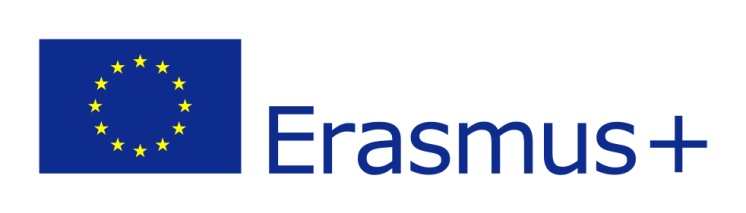 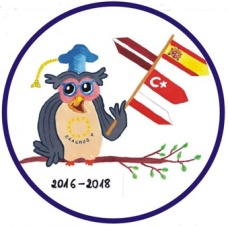 Read, Write, Speak and Enjoy!Multilingual DictionaryTurkish                                 Latvian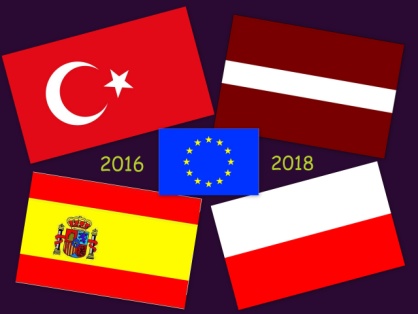          	   Spanish                                Polish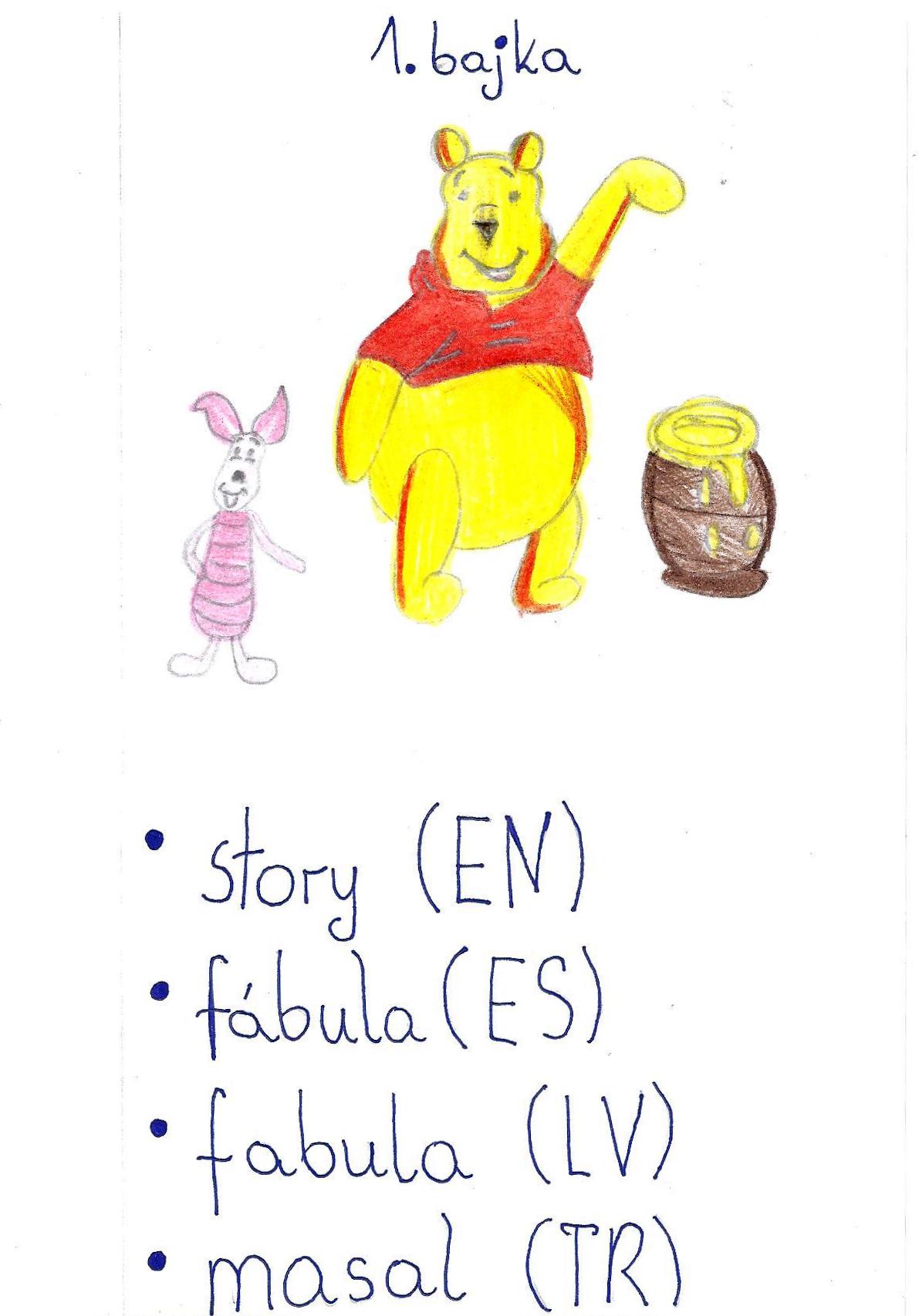 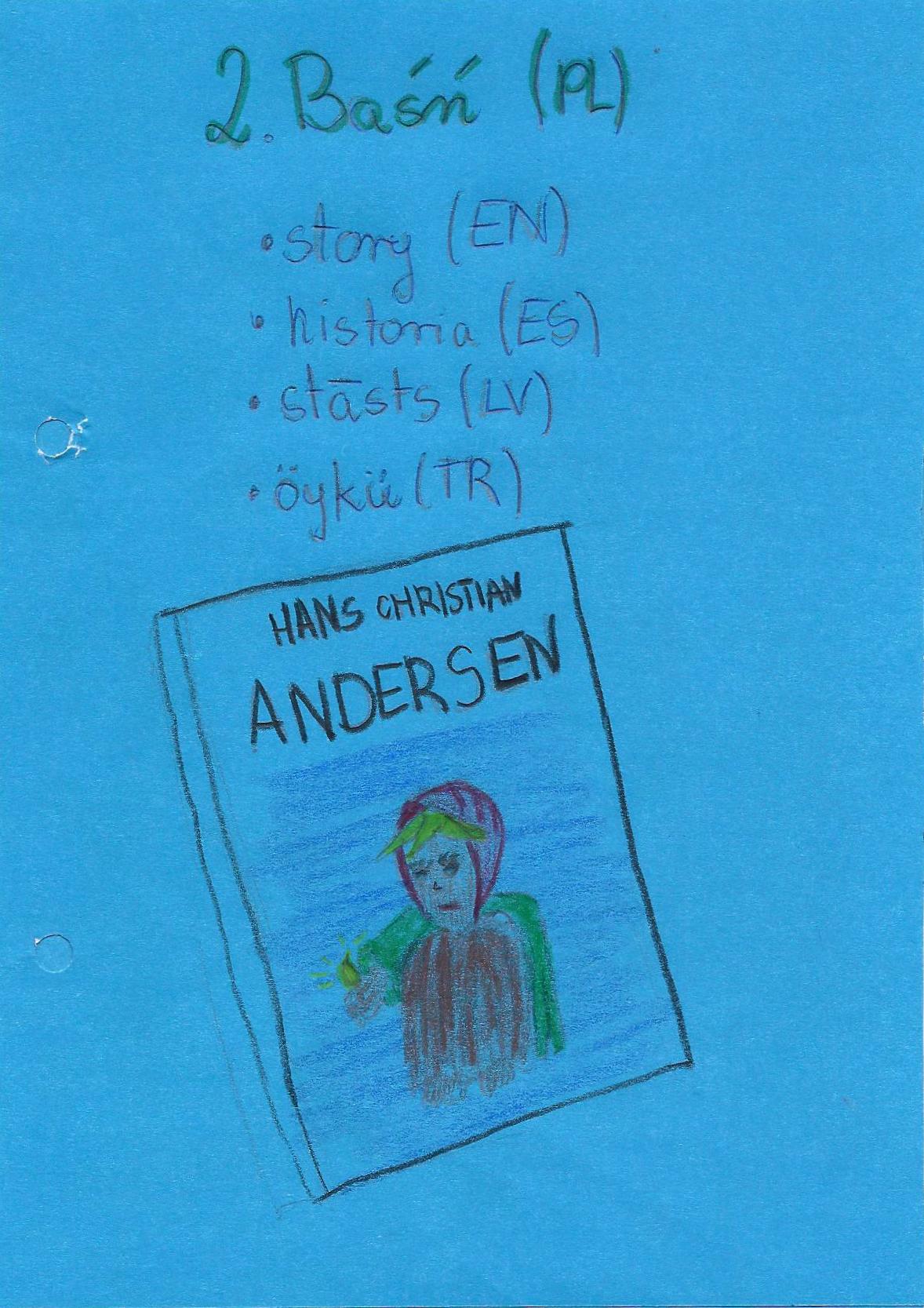 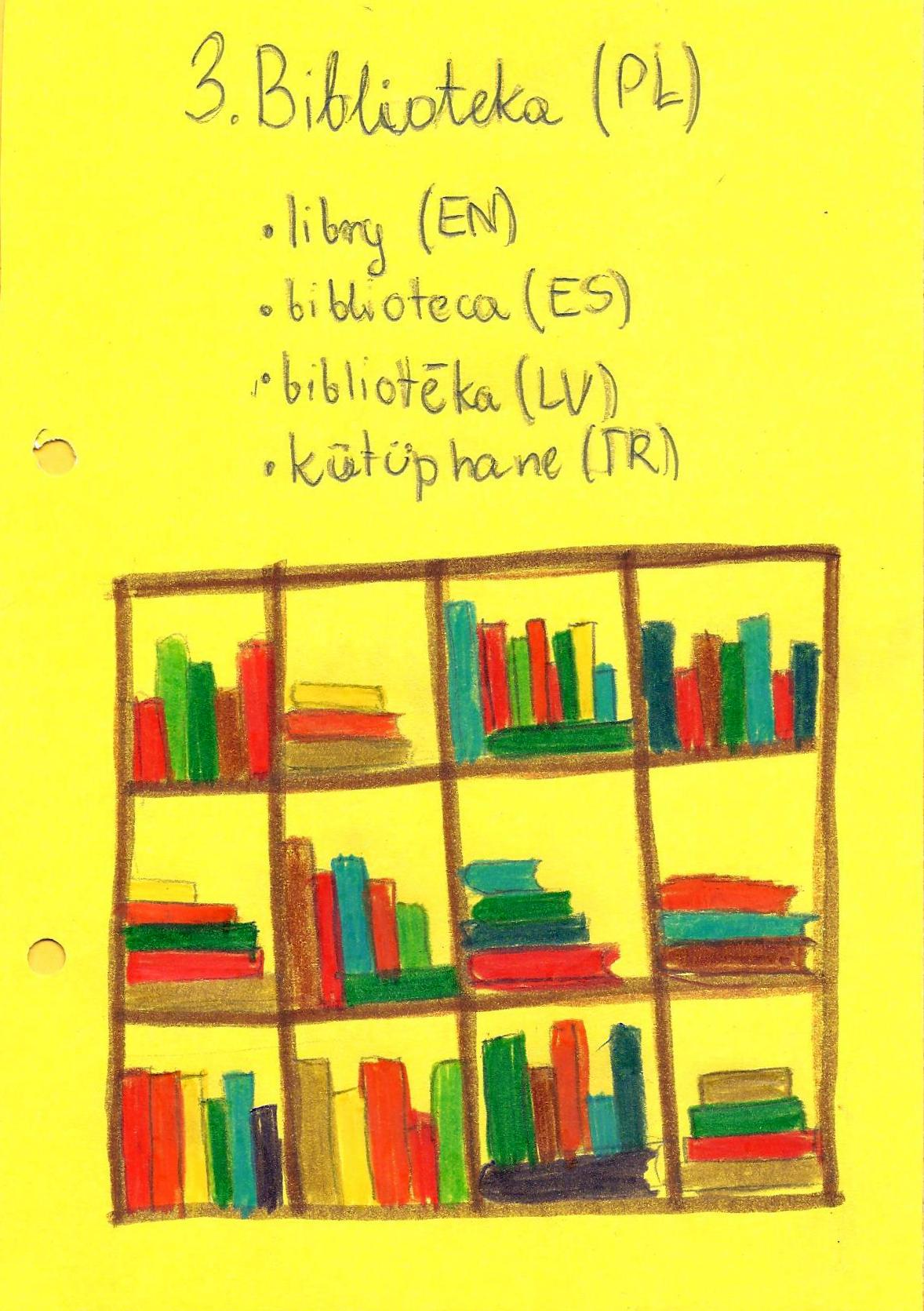 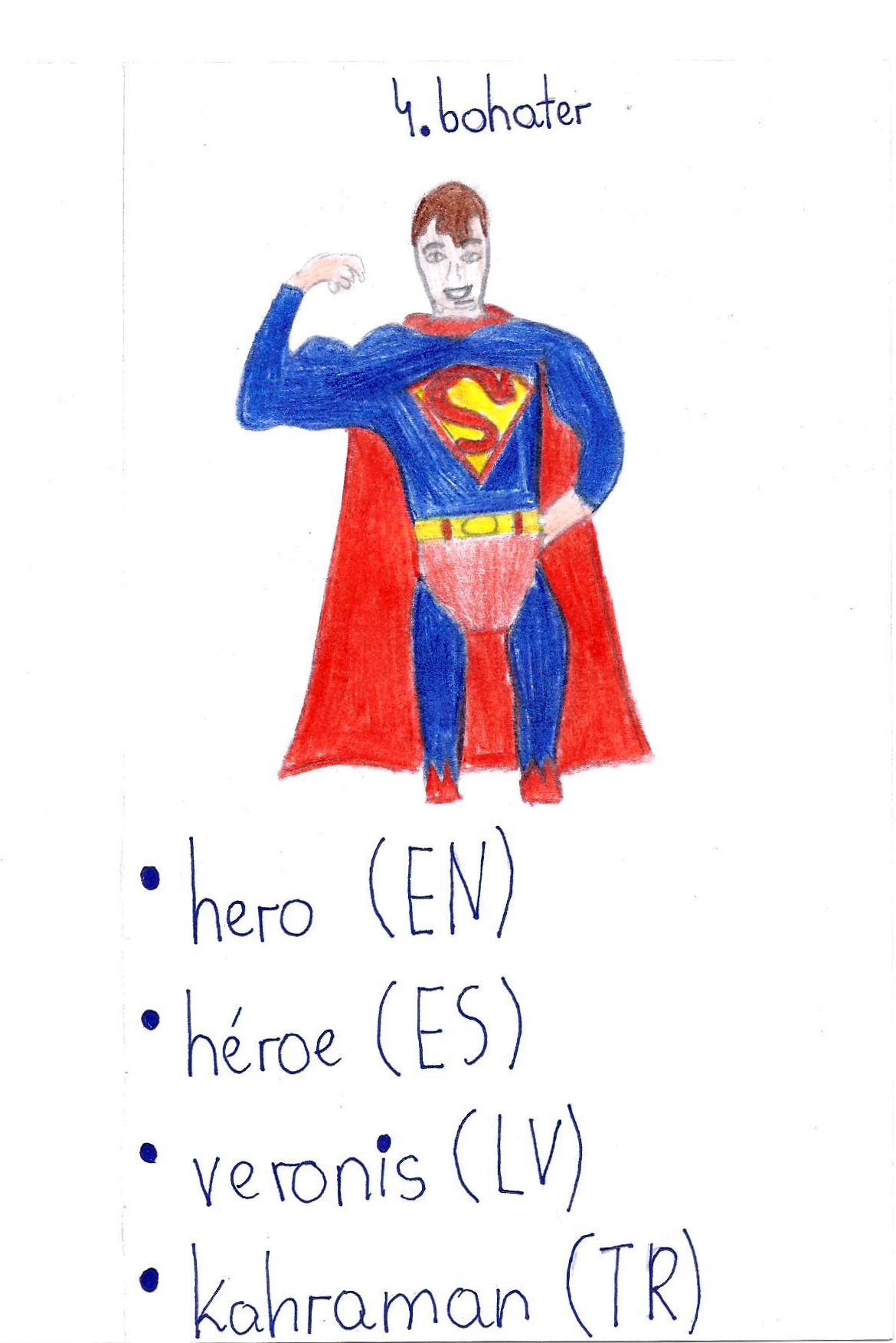 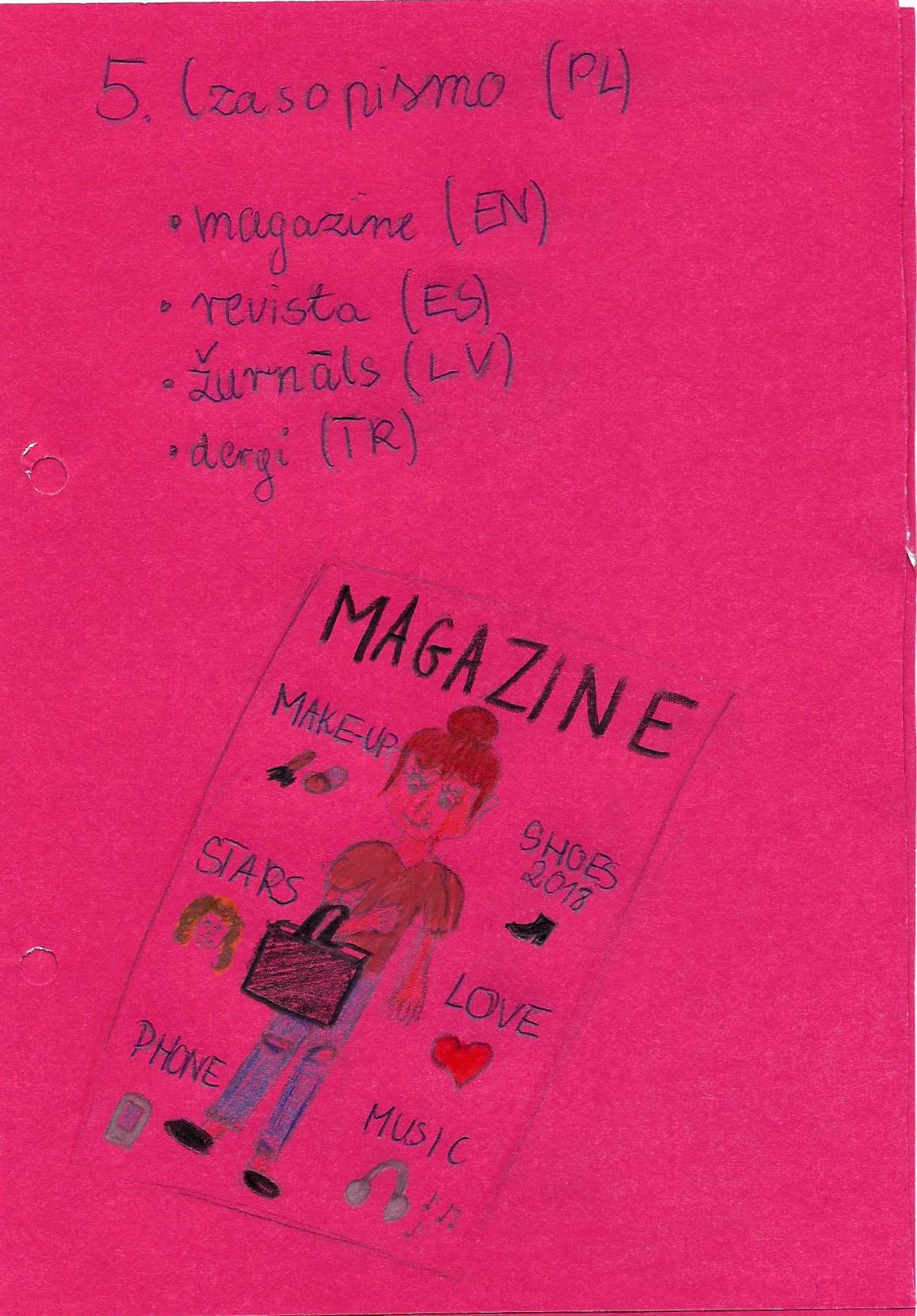 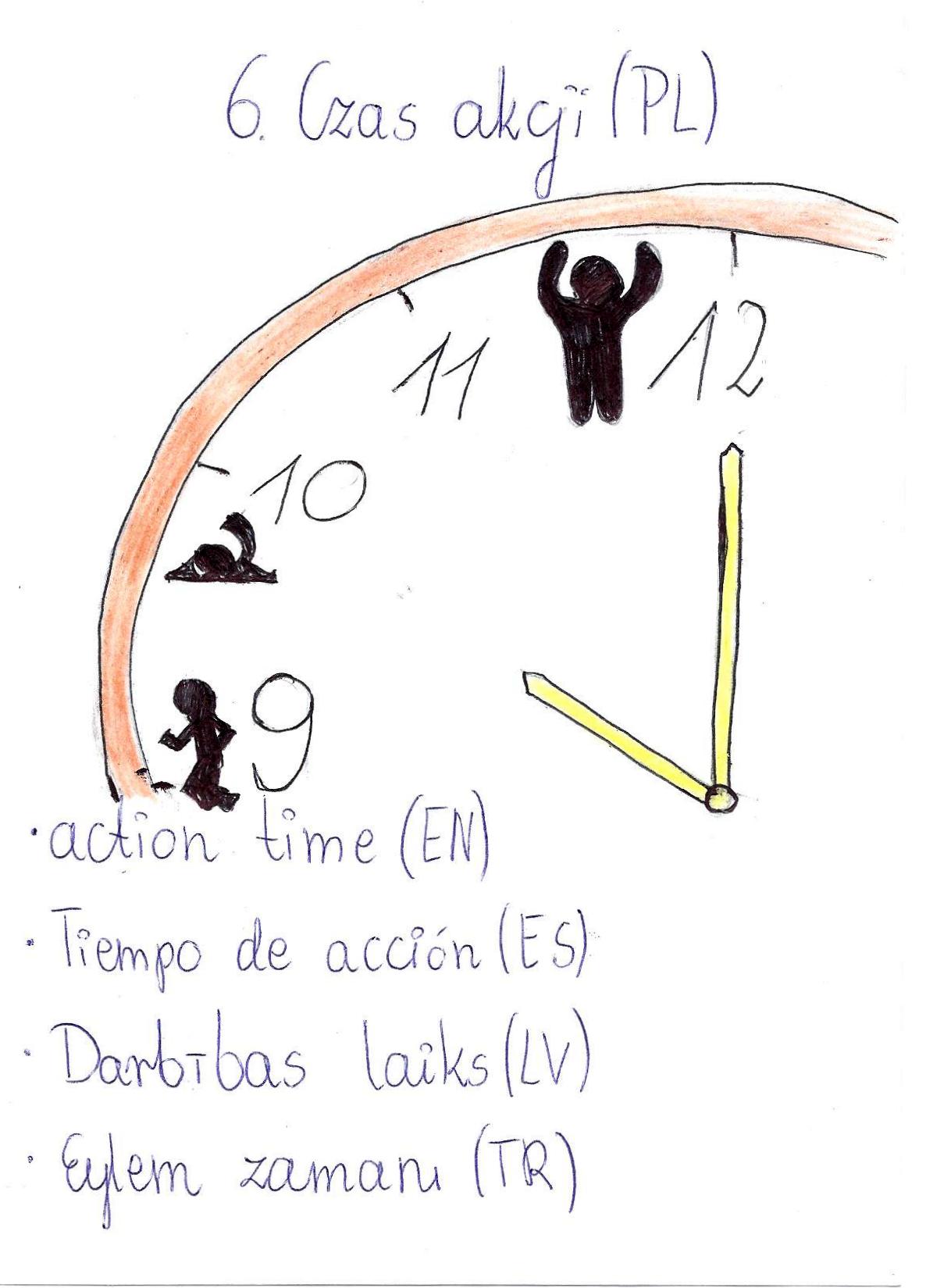 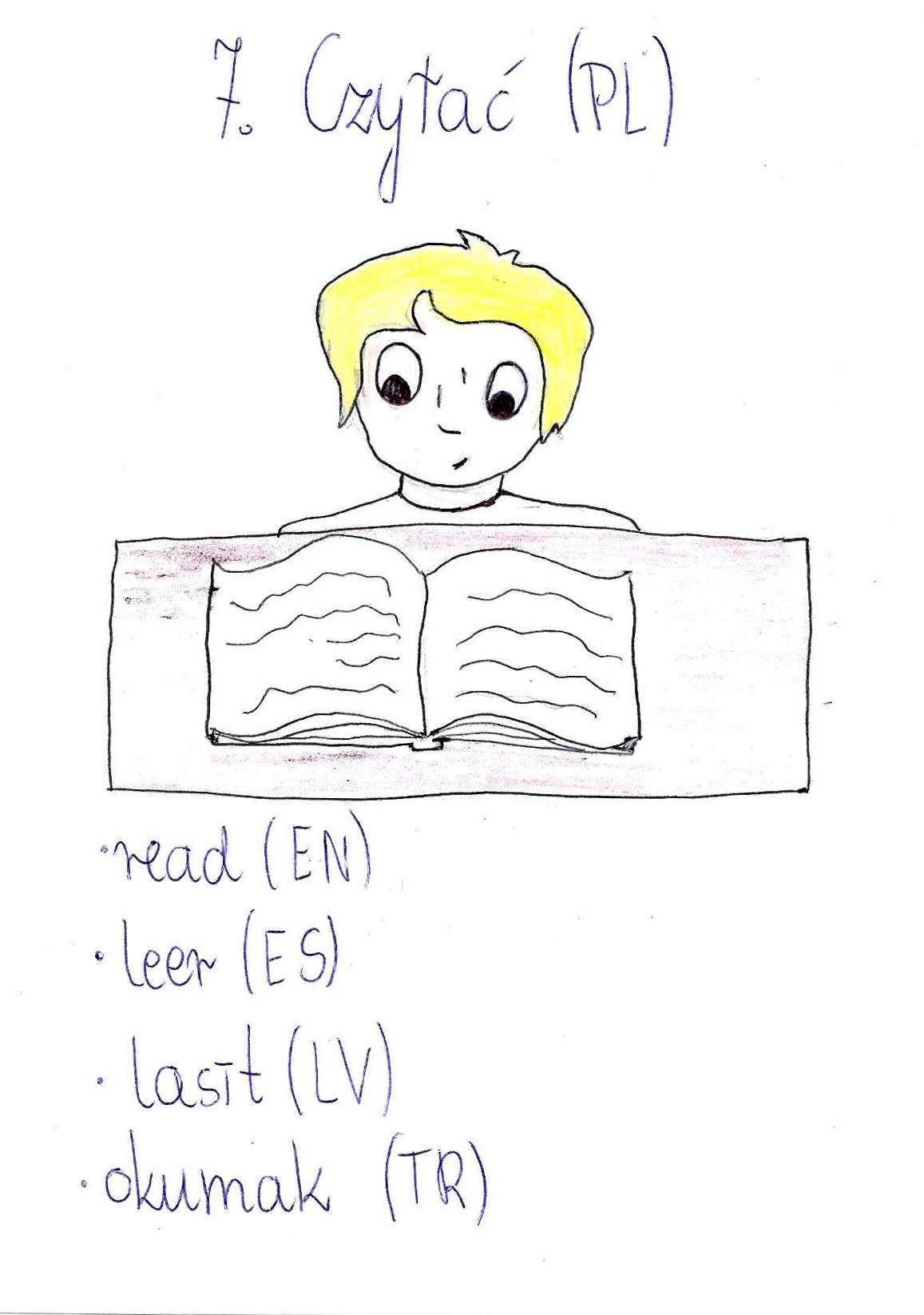 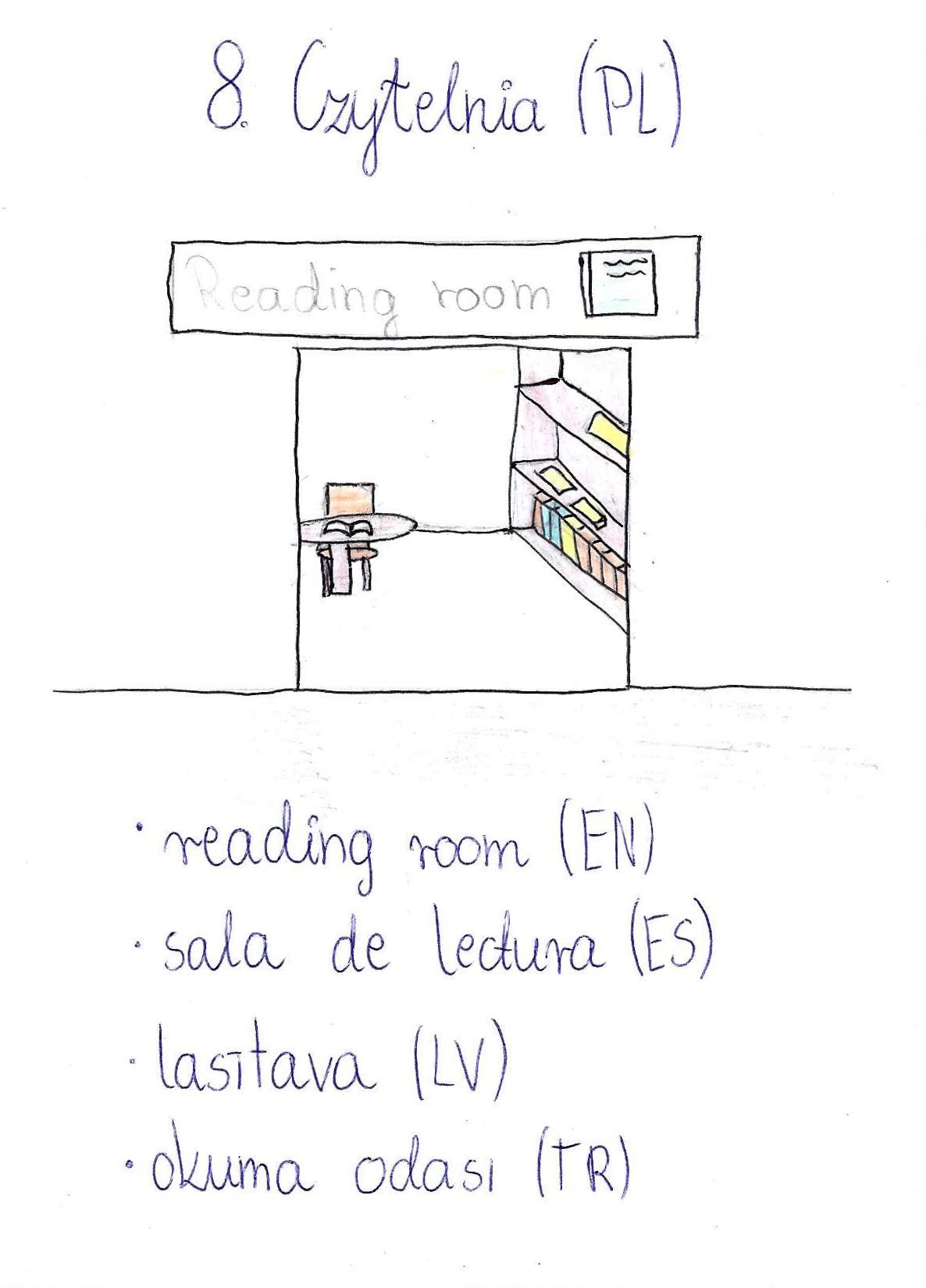 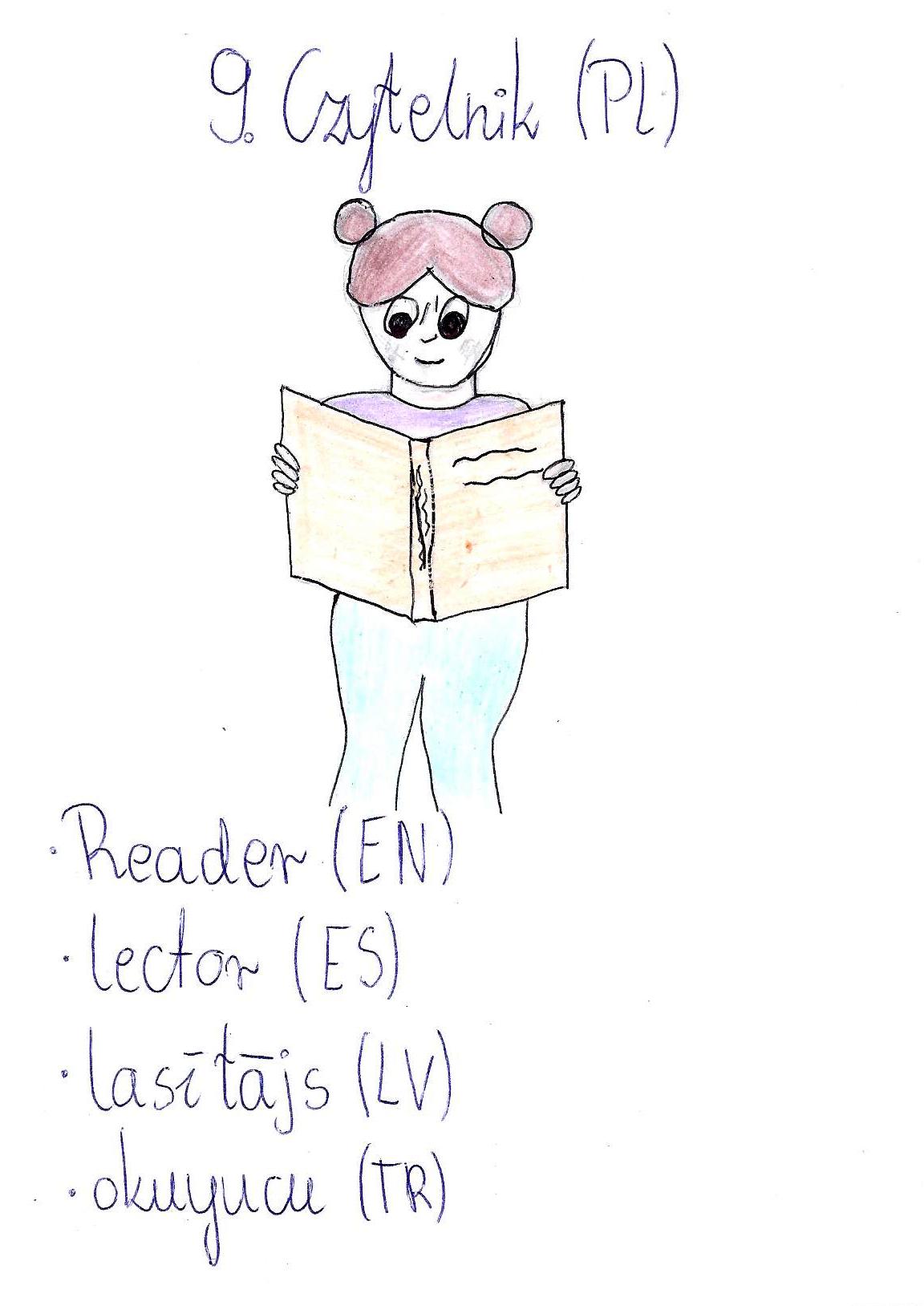 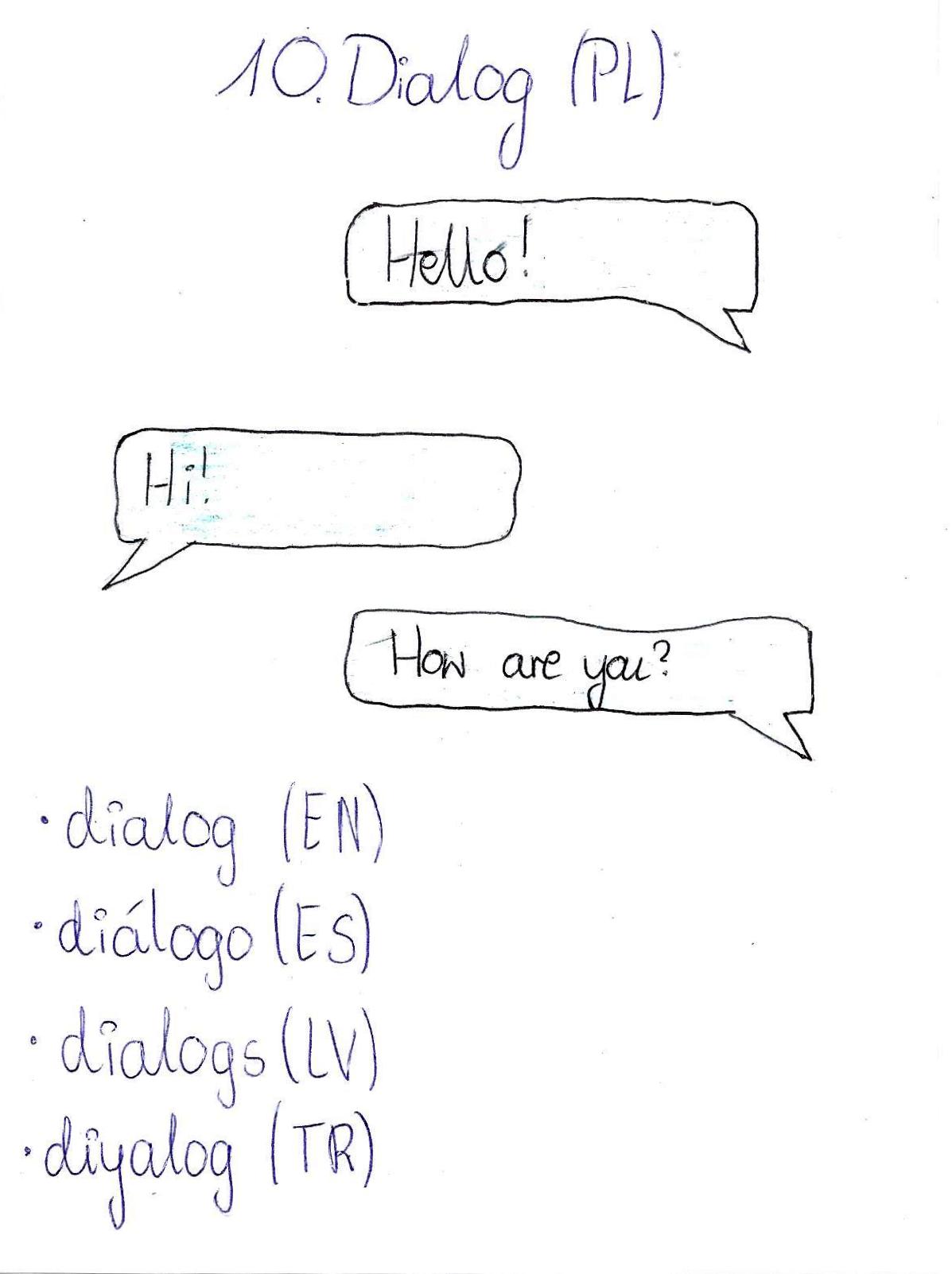 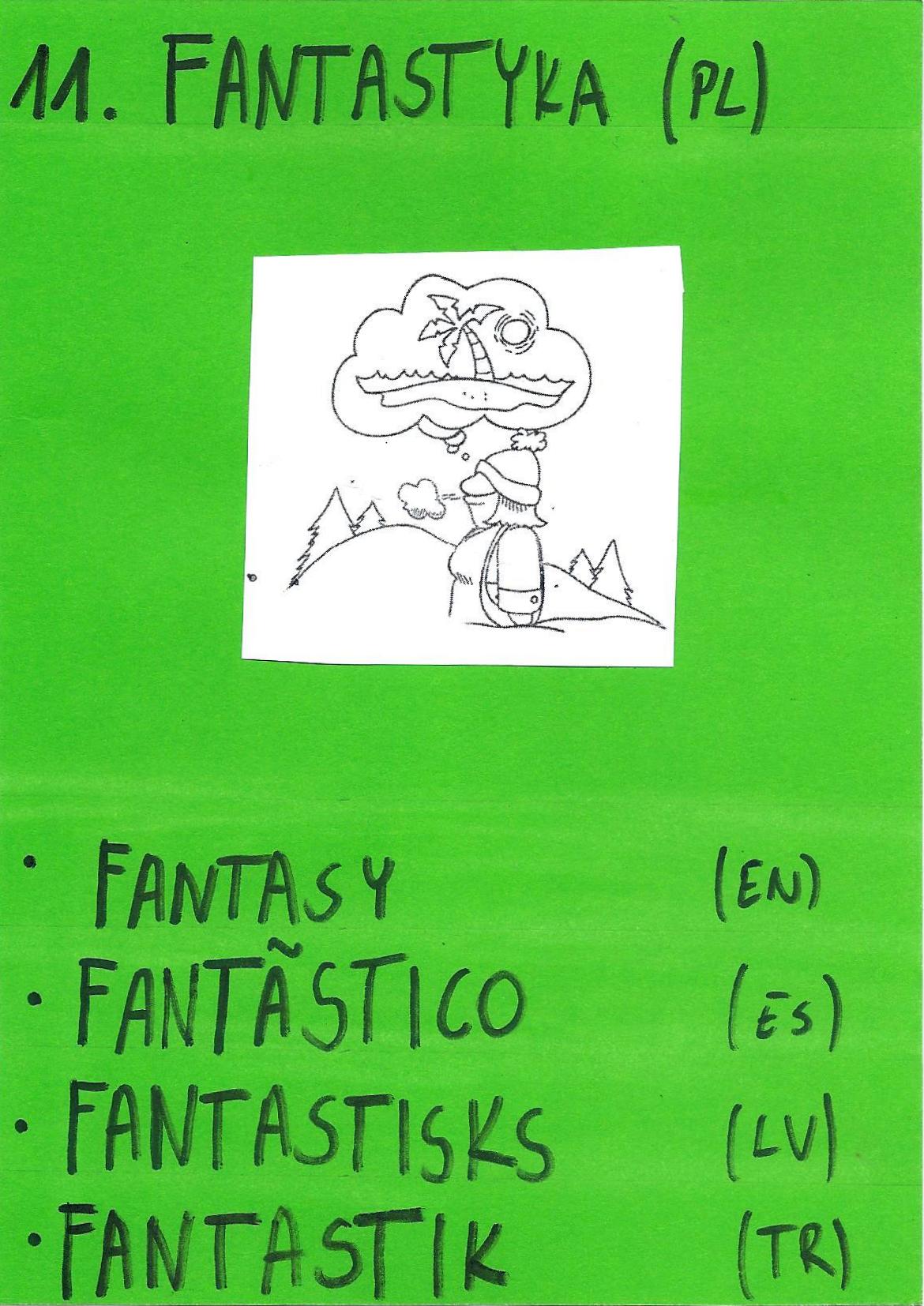 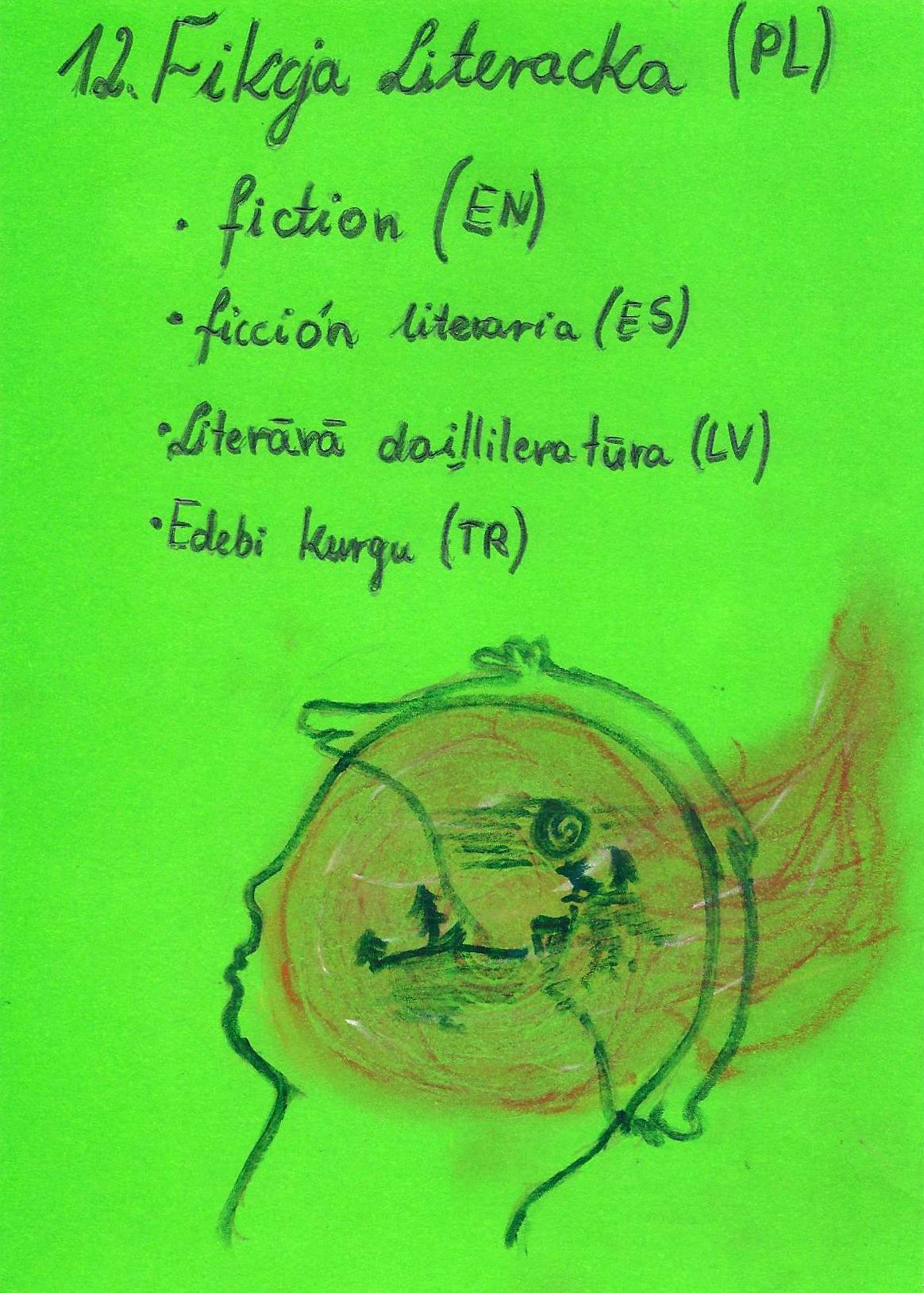 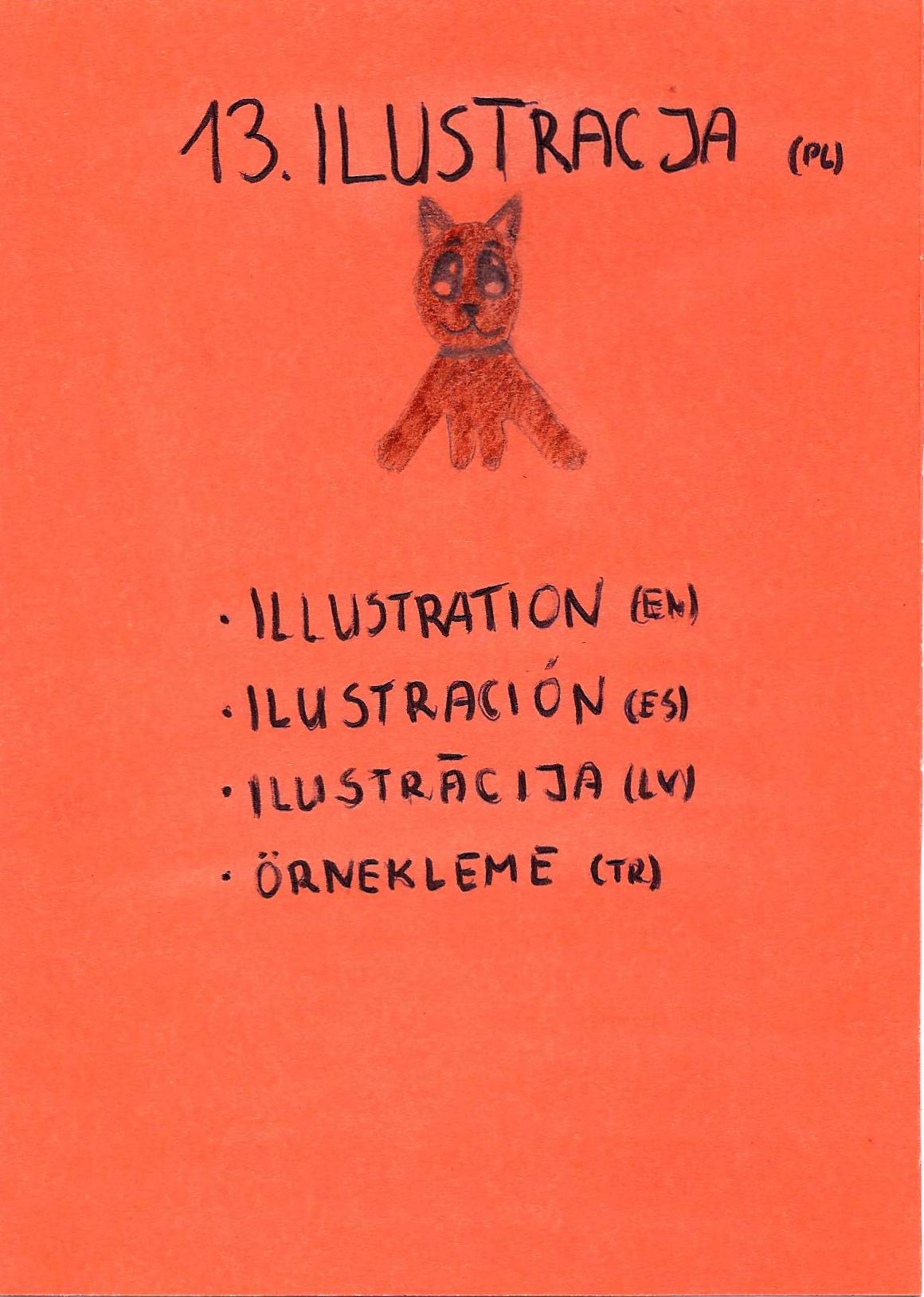 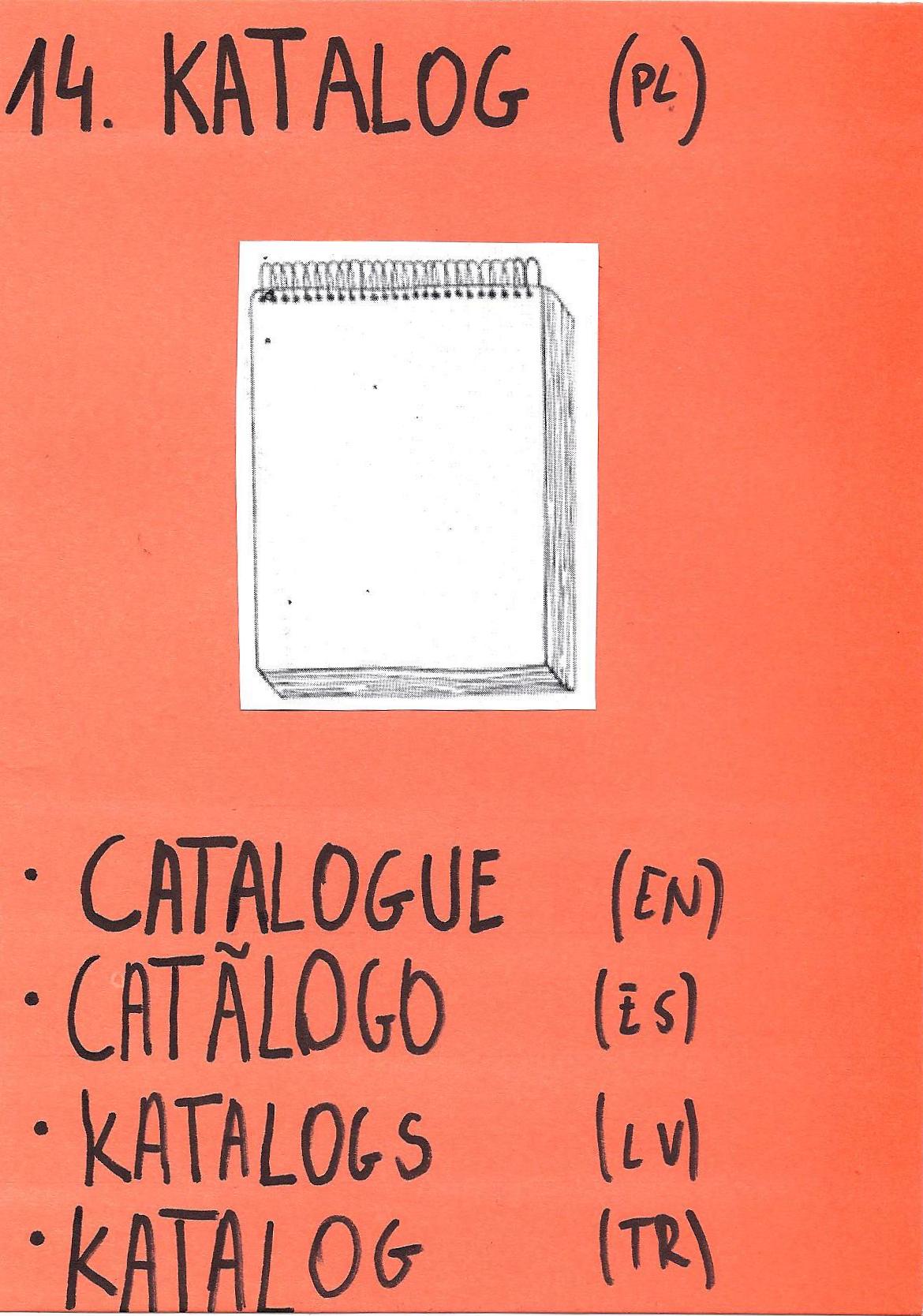 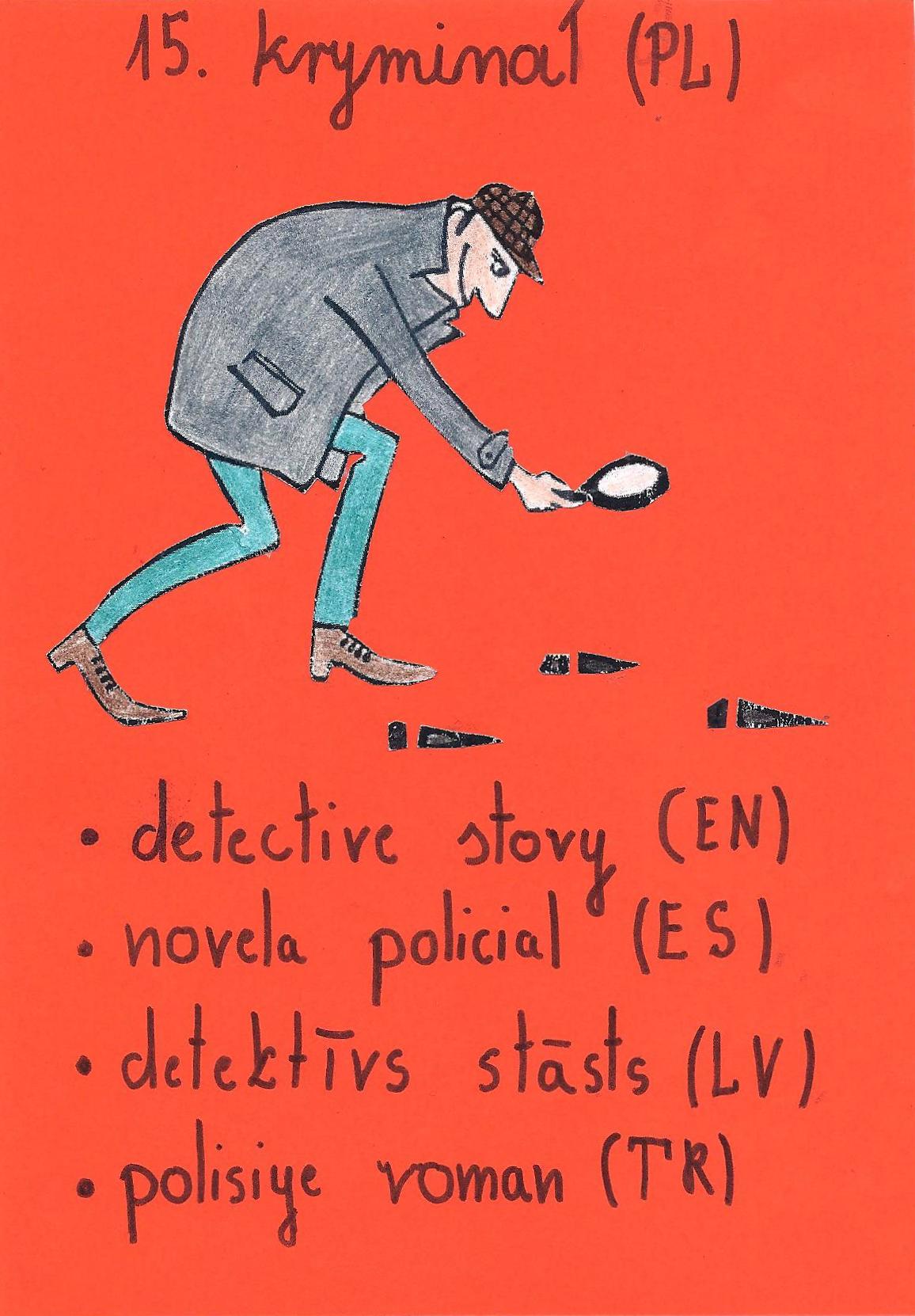 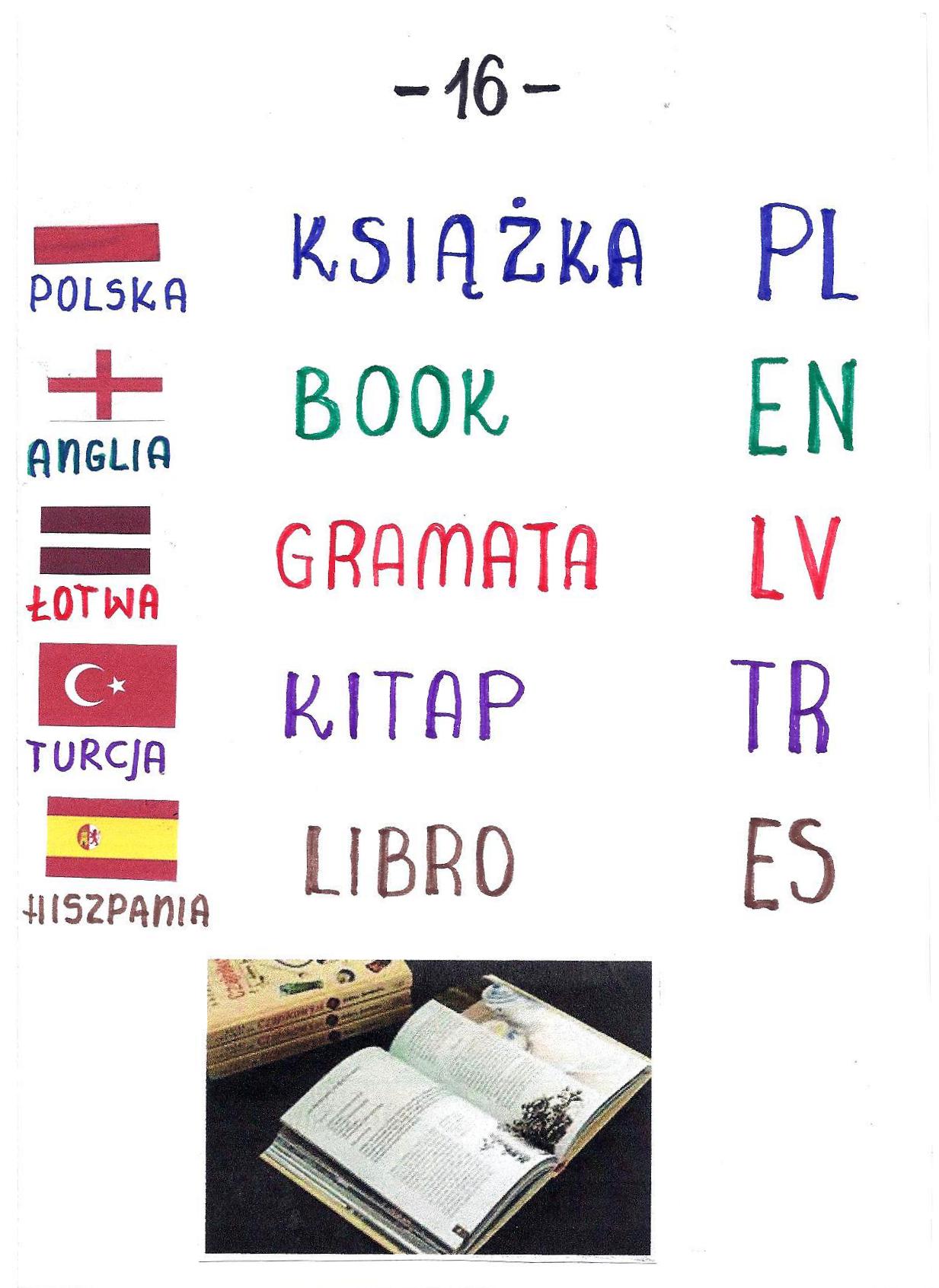 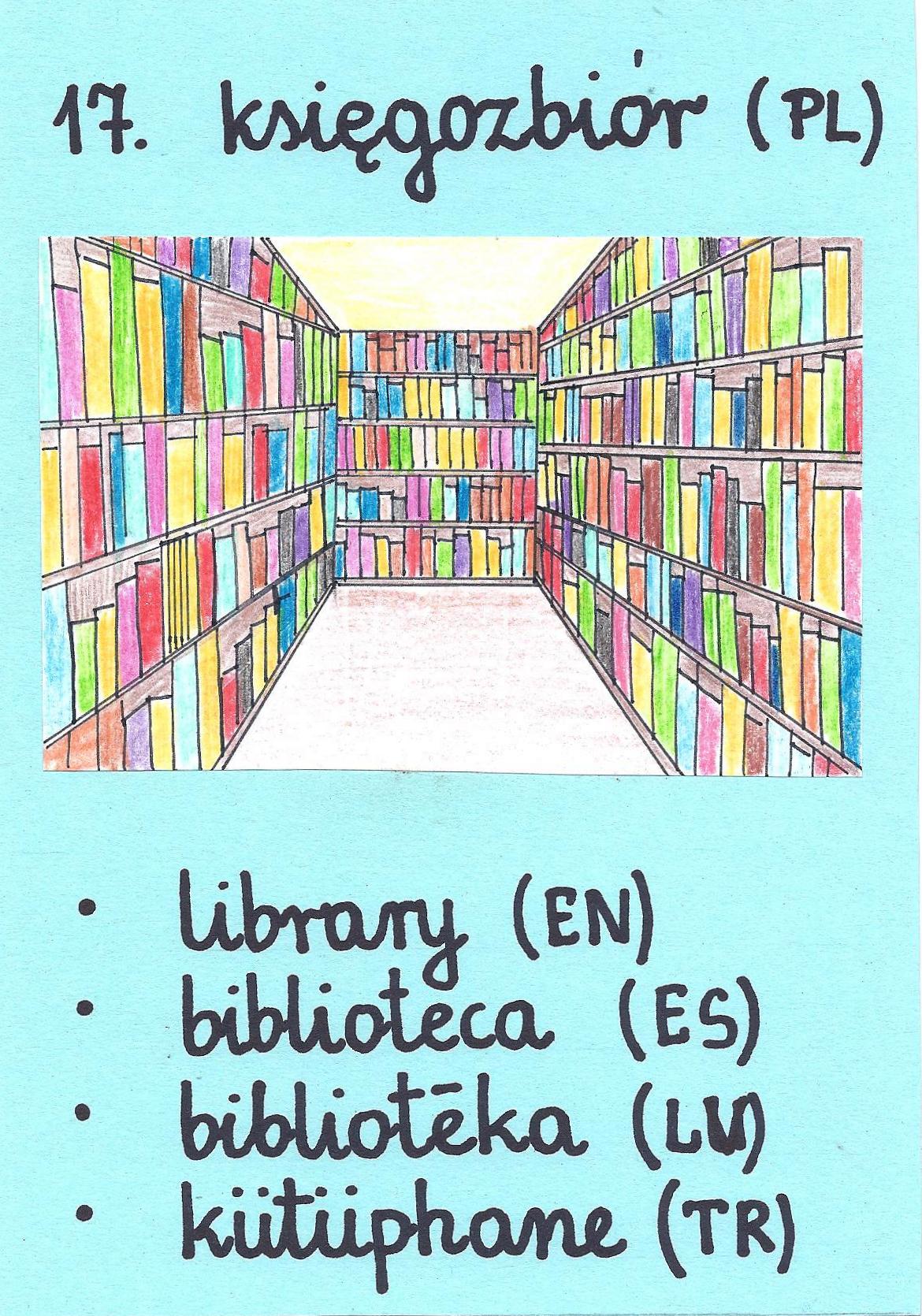 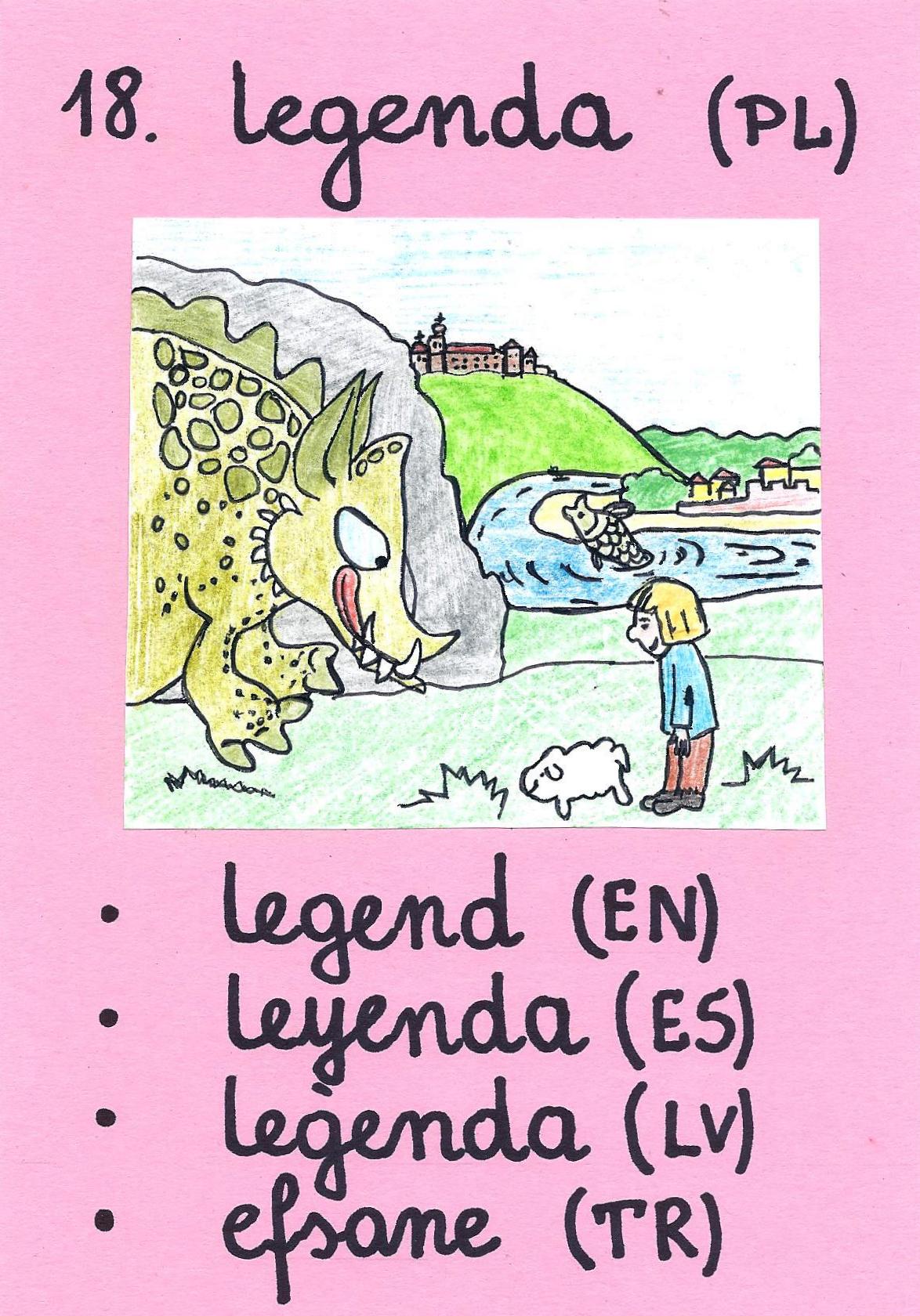 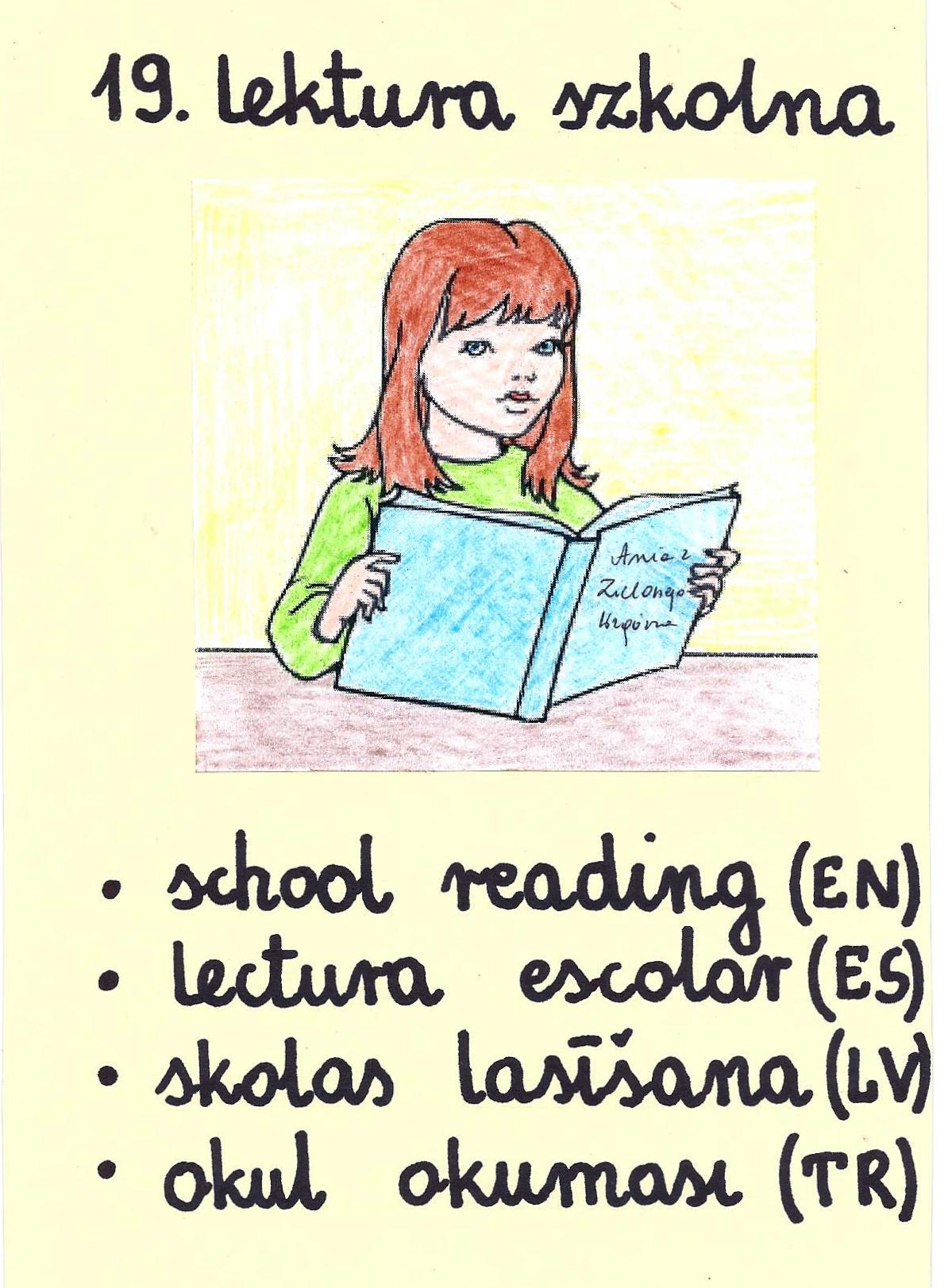 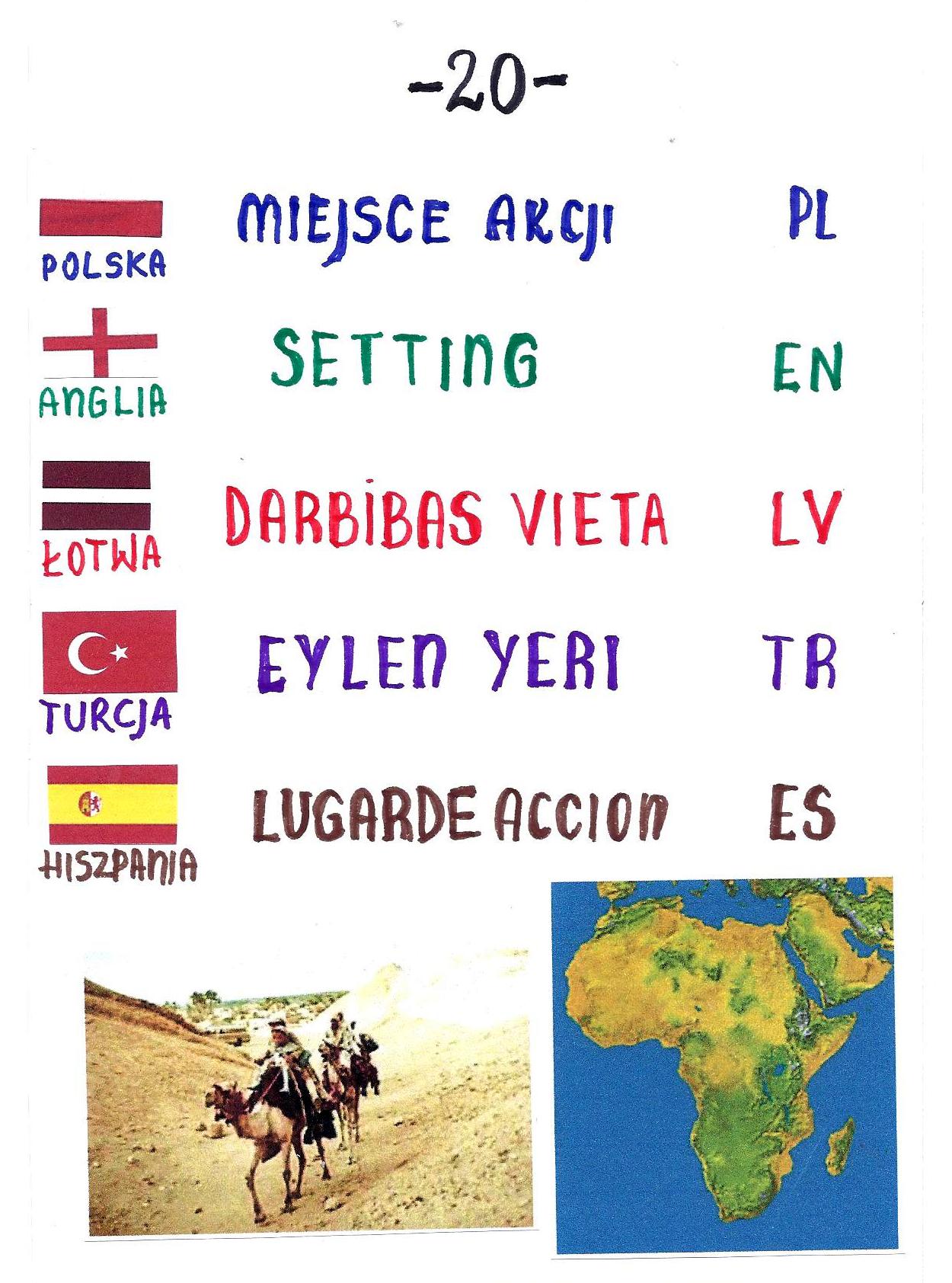 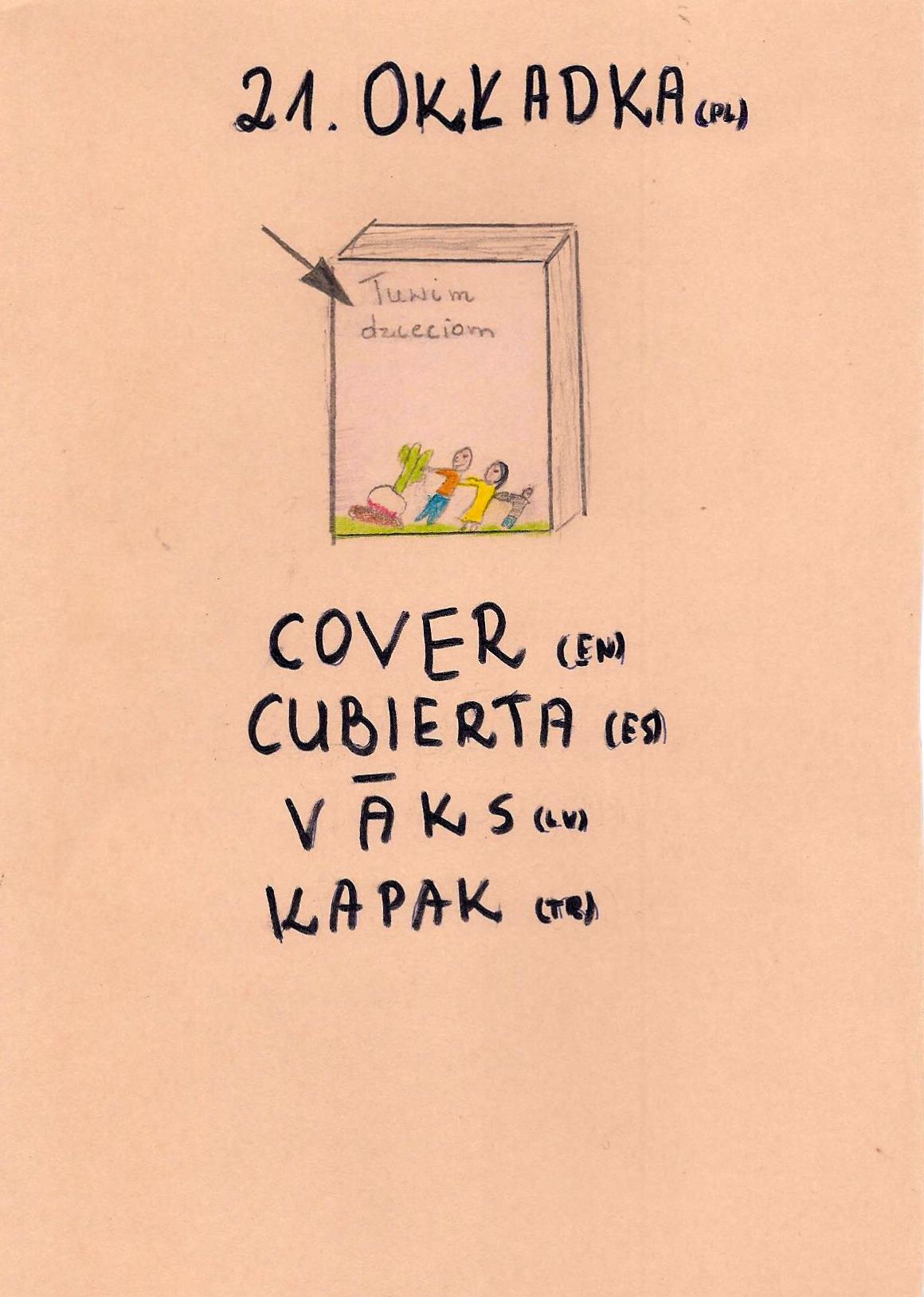 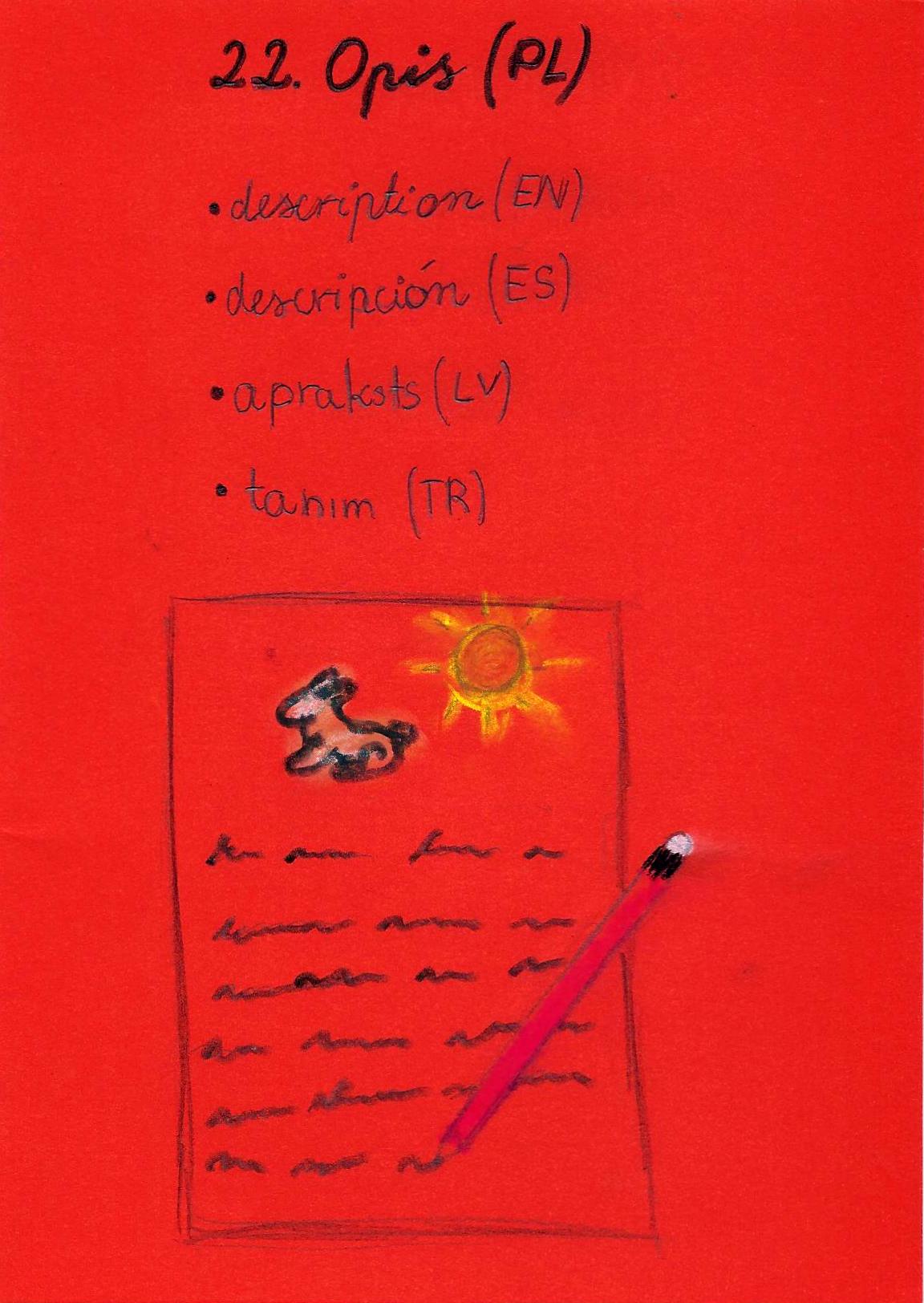 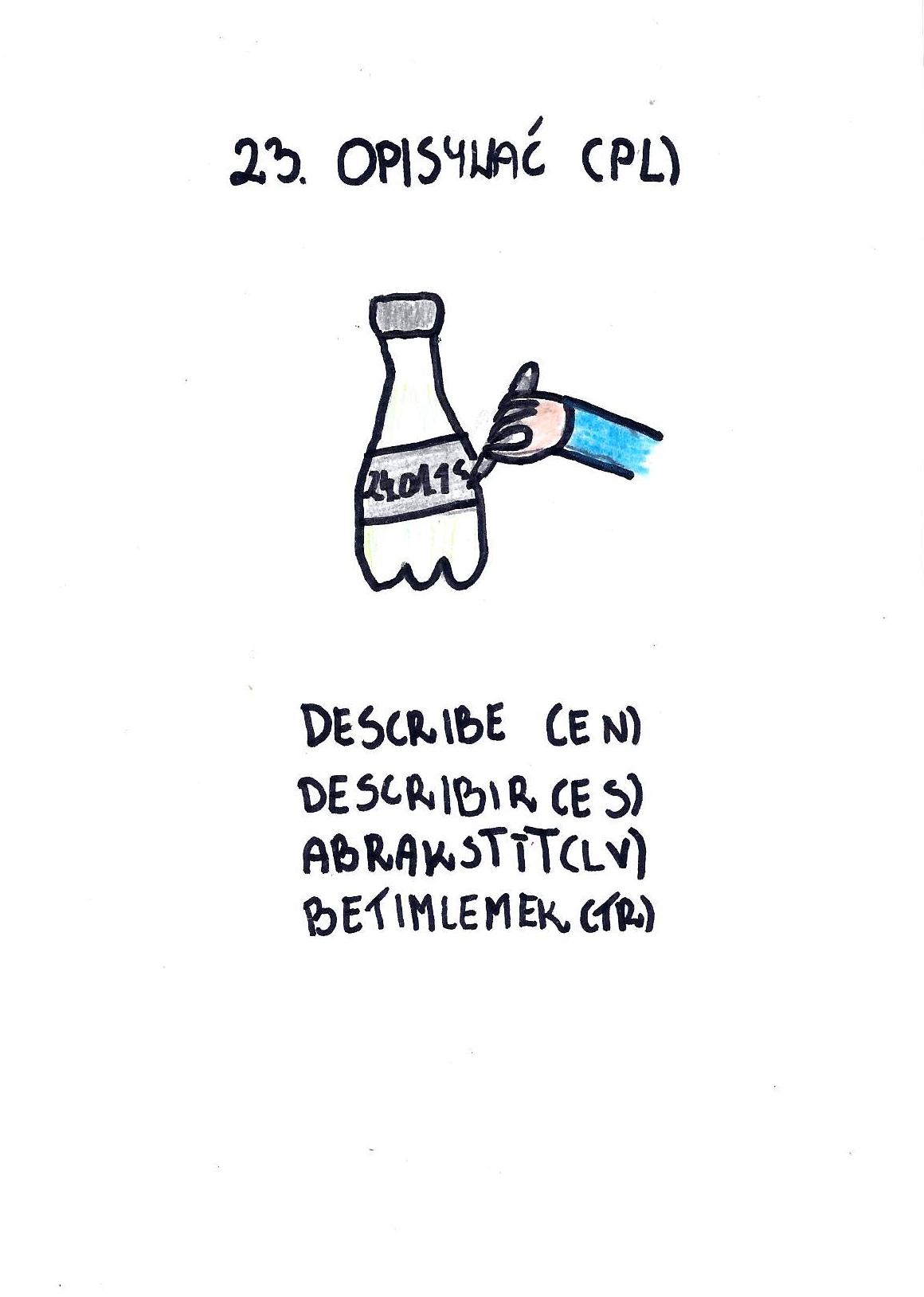 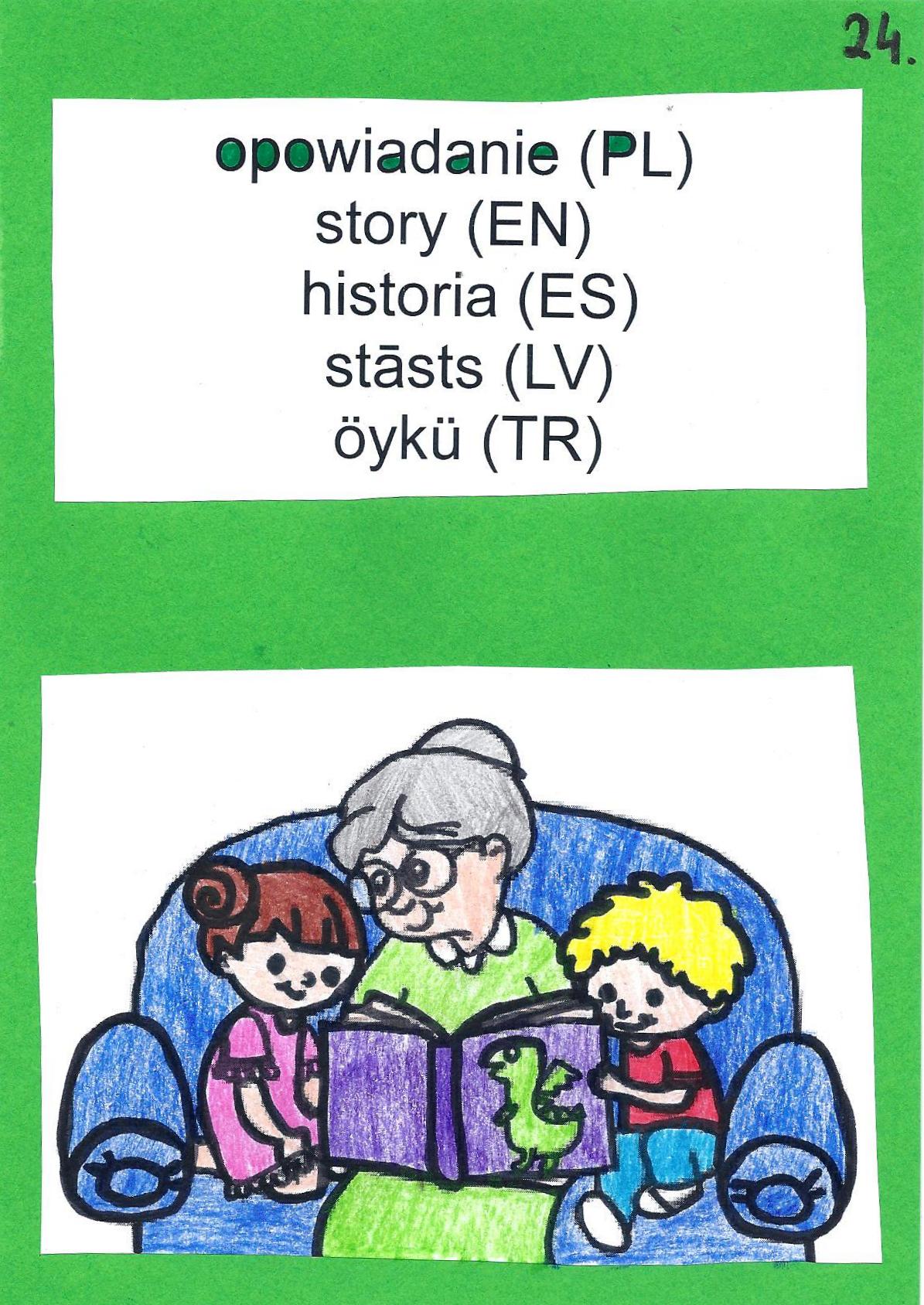 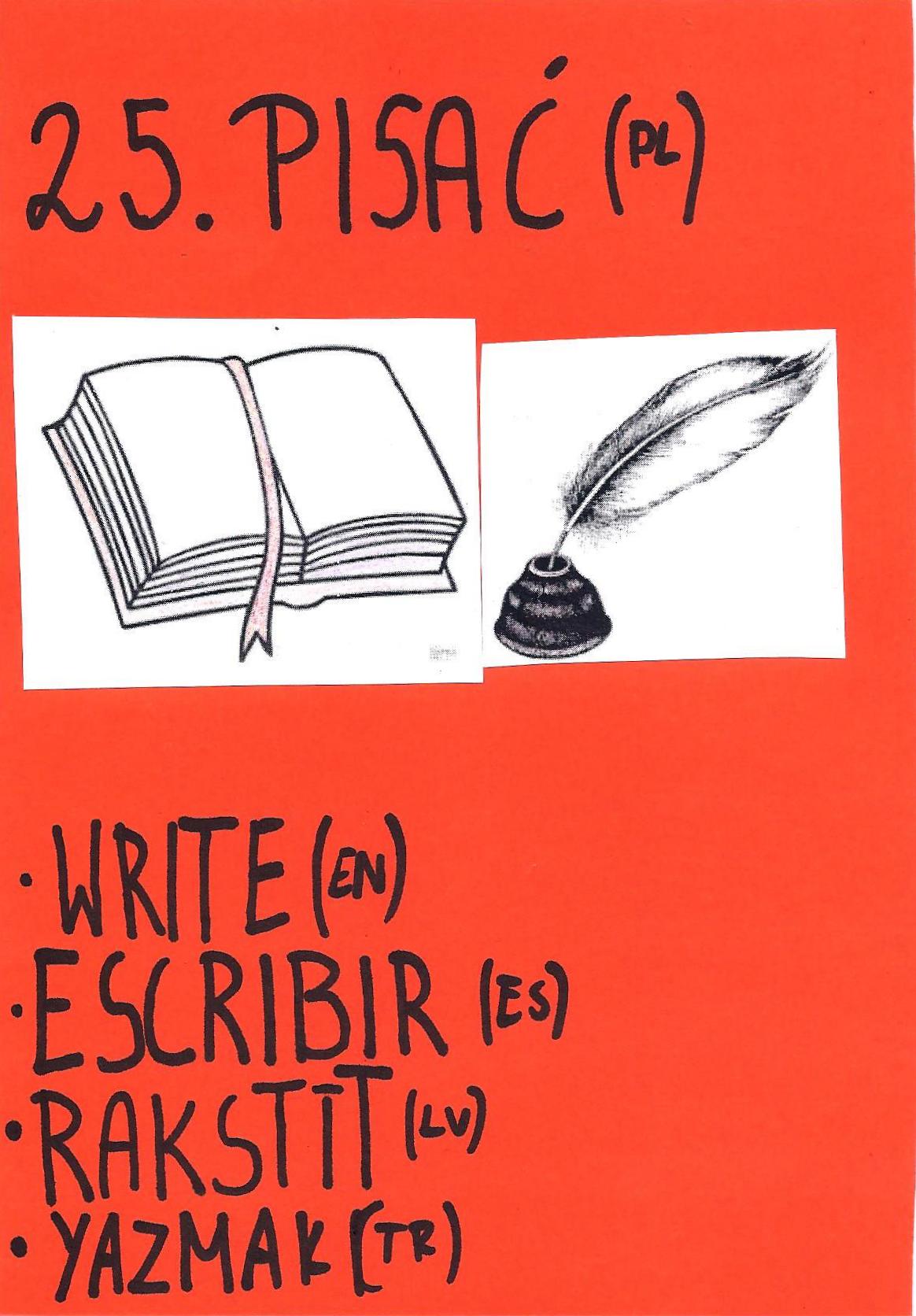 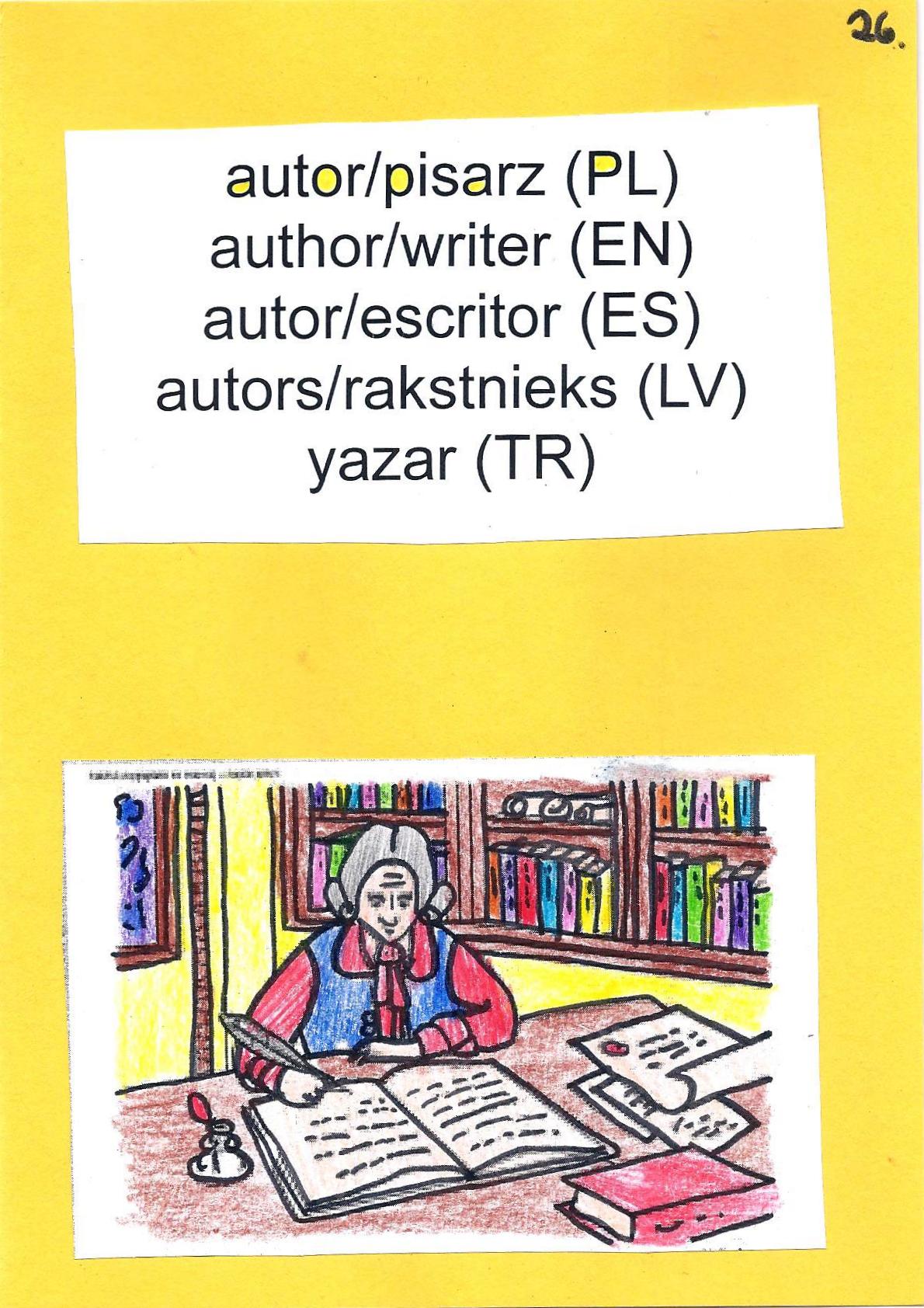 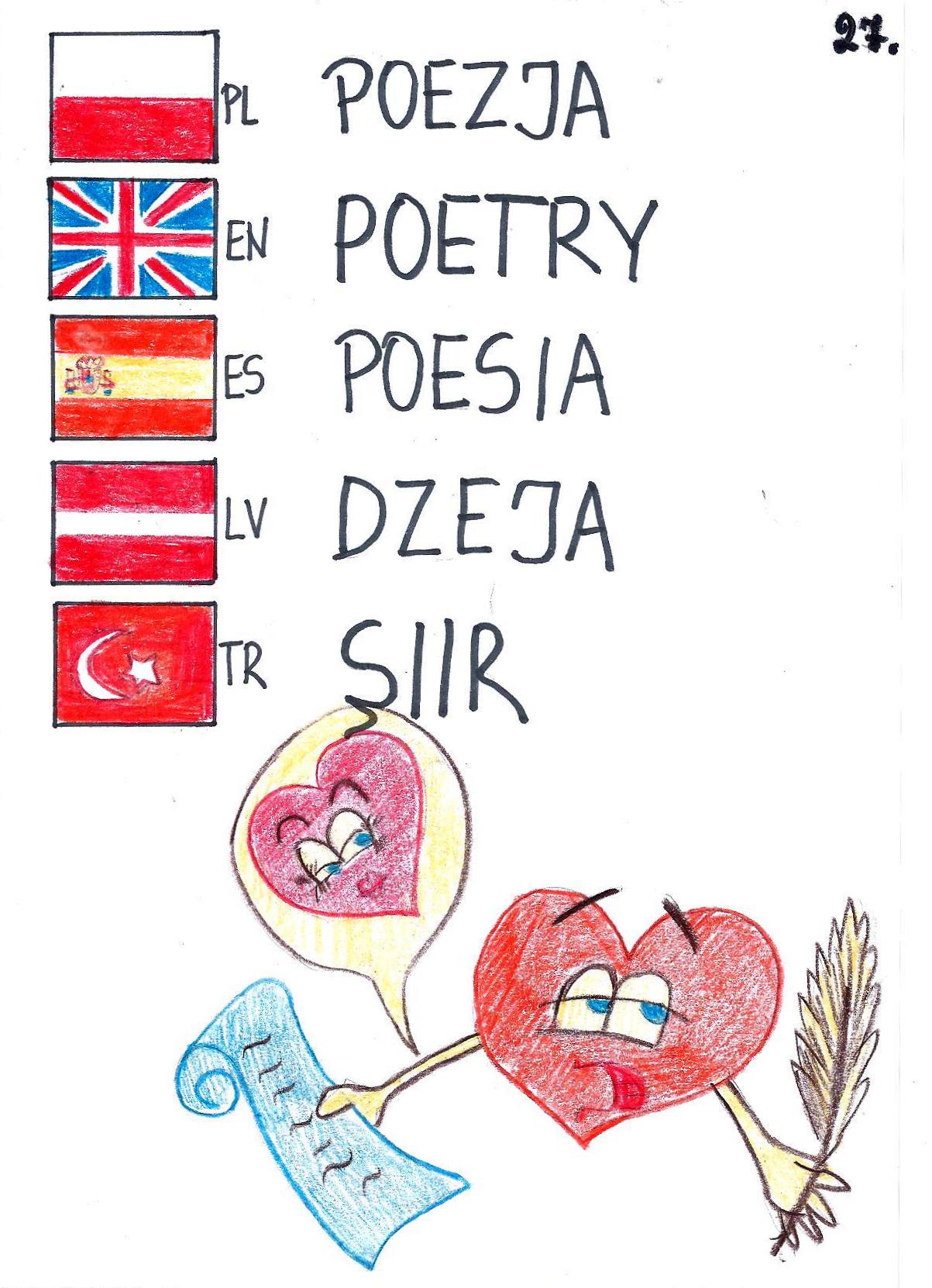 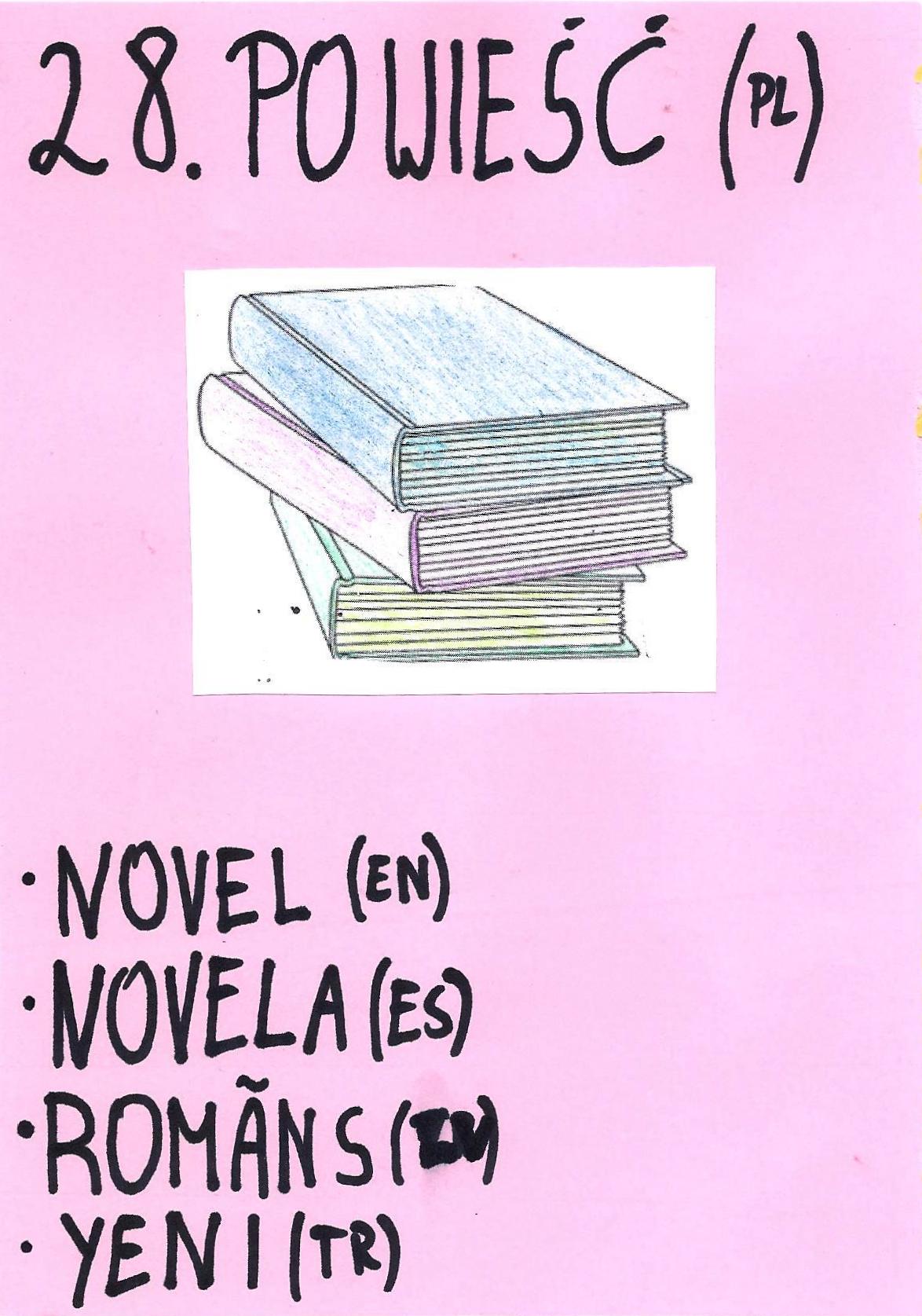 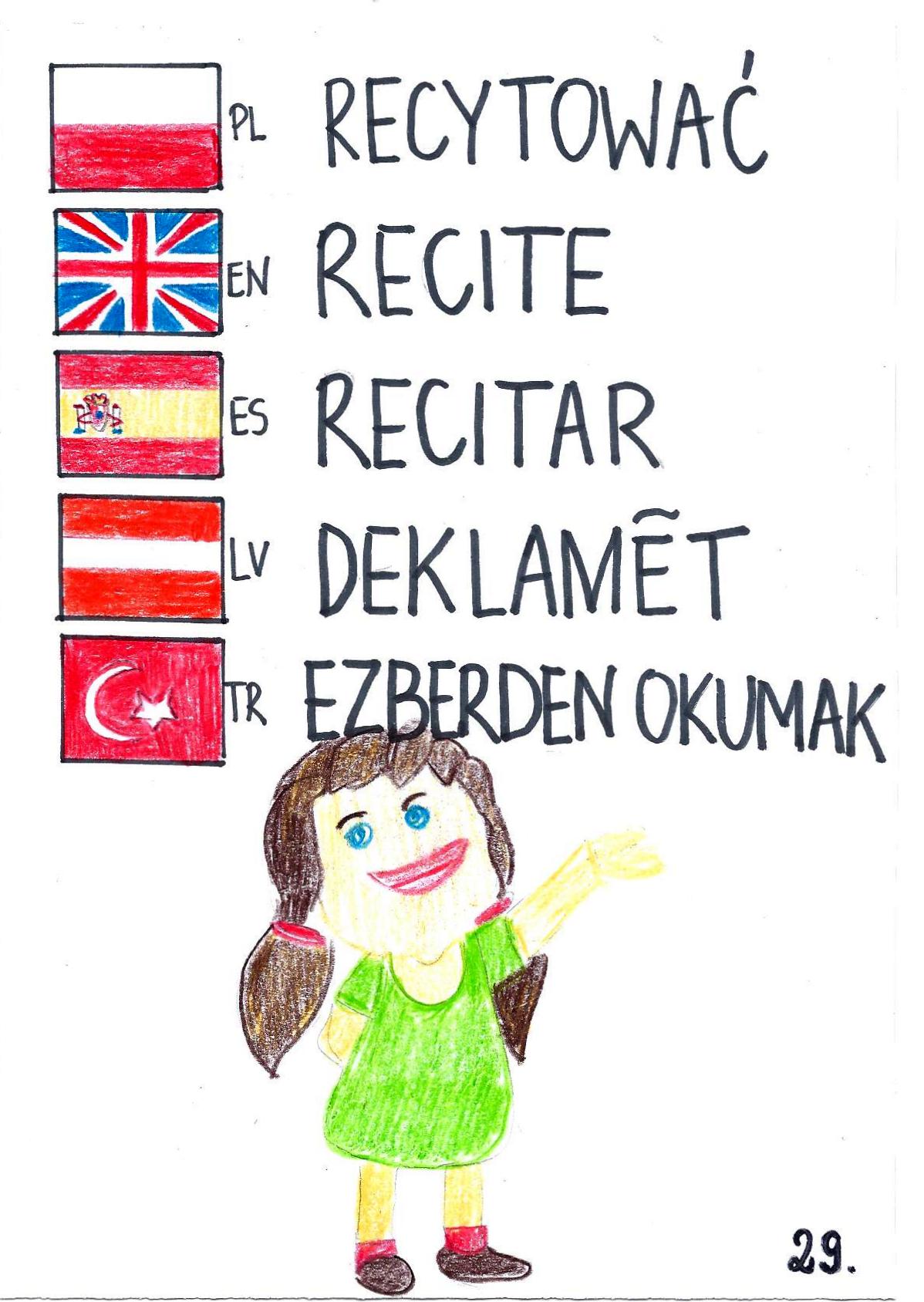 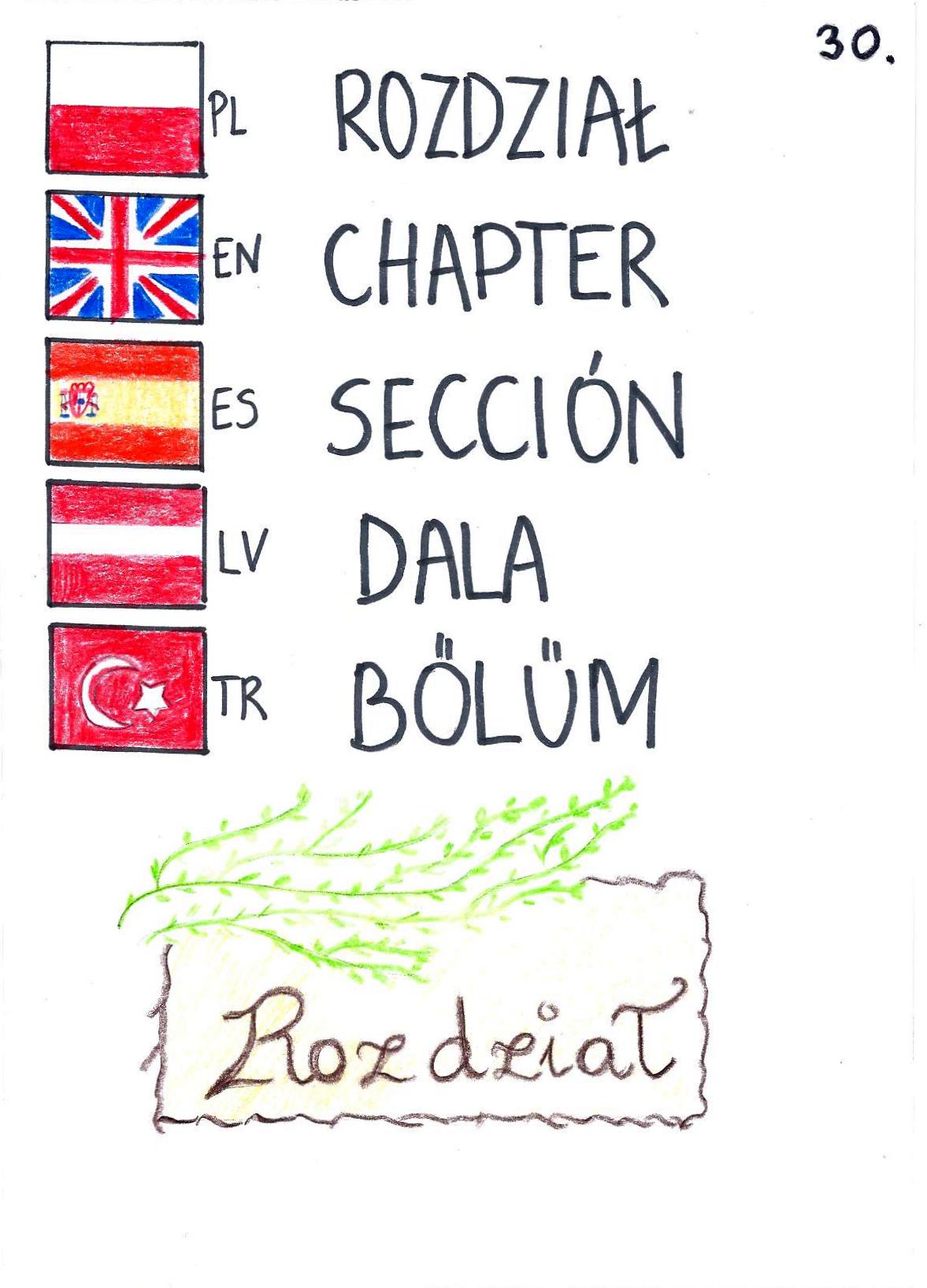 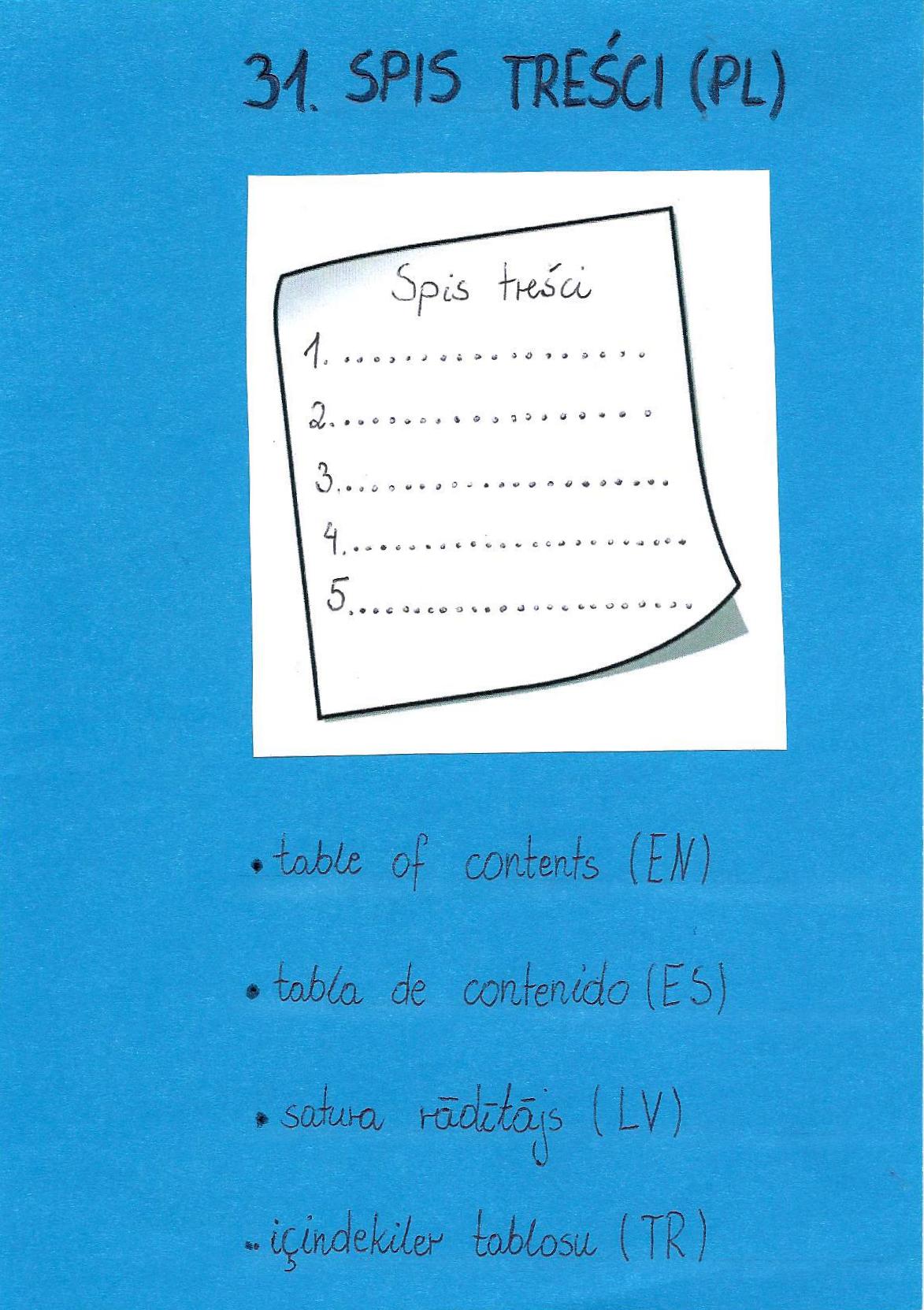 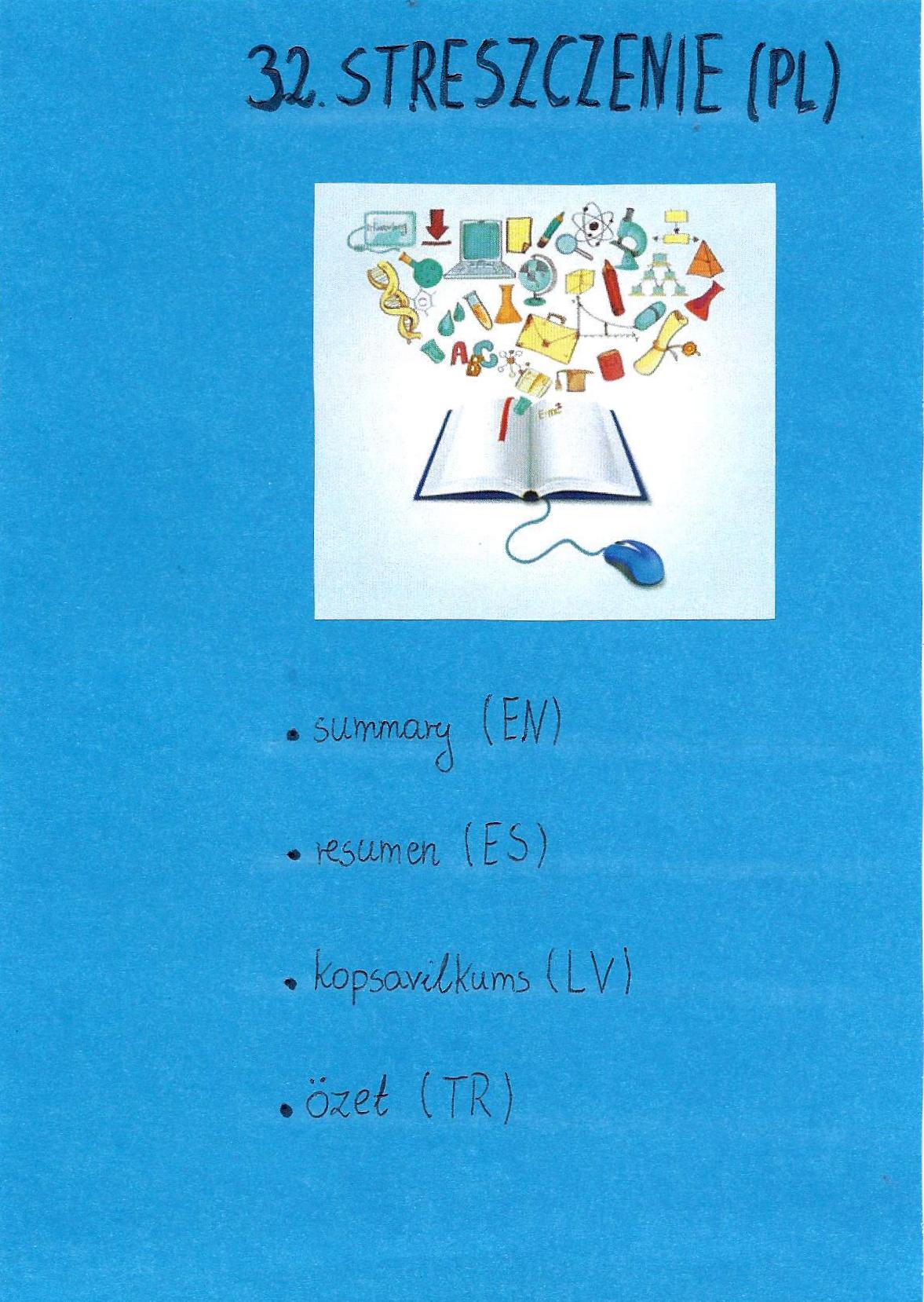 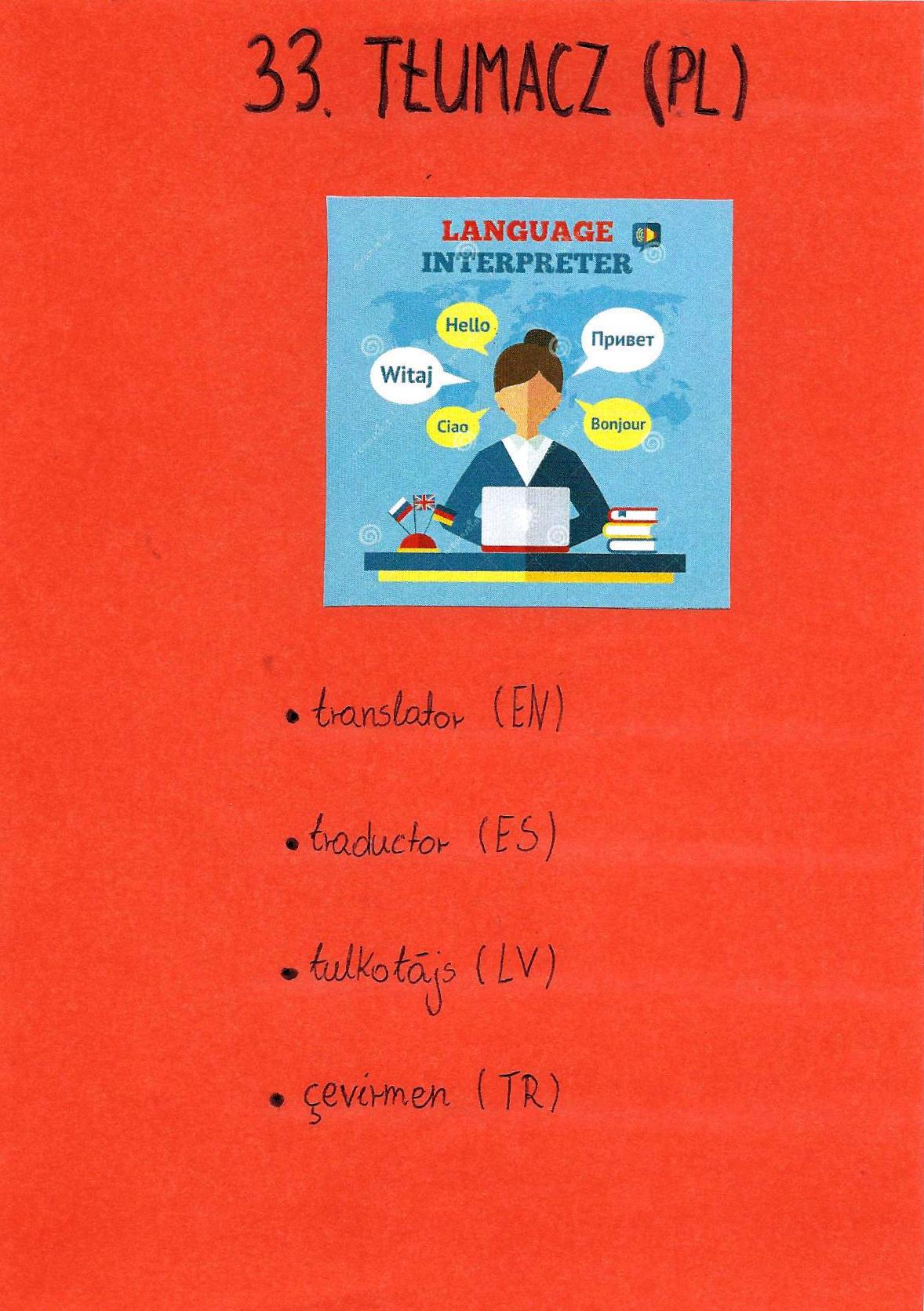 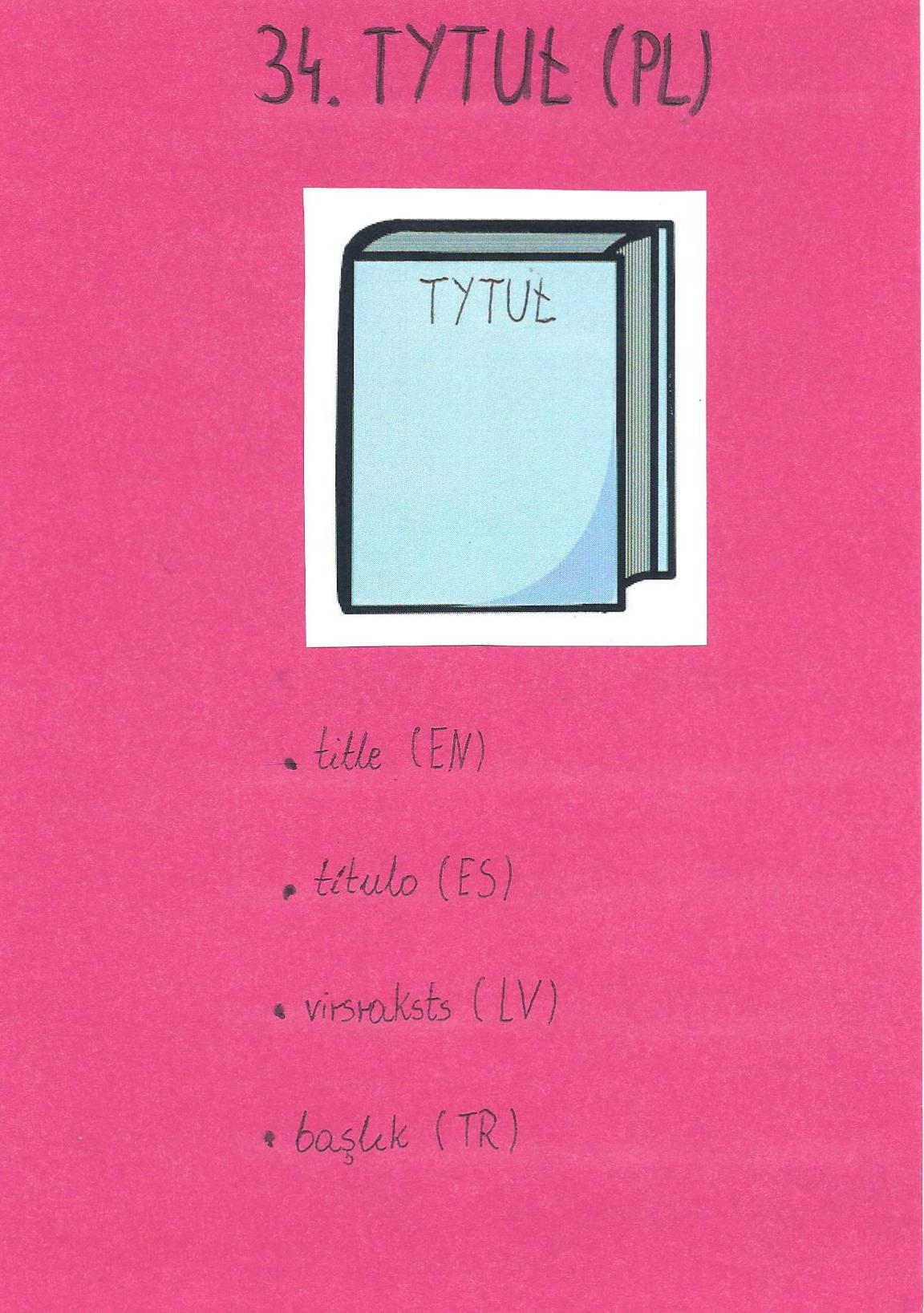 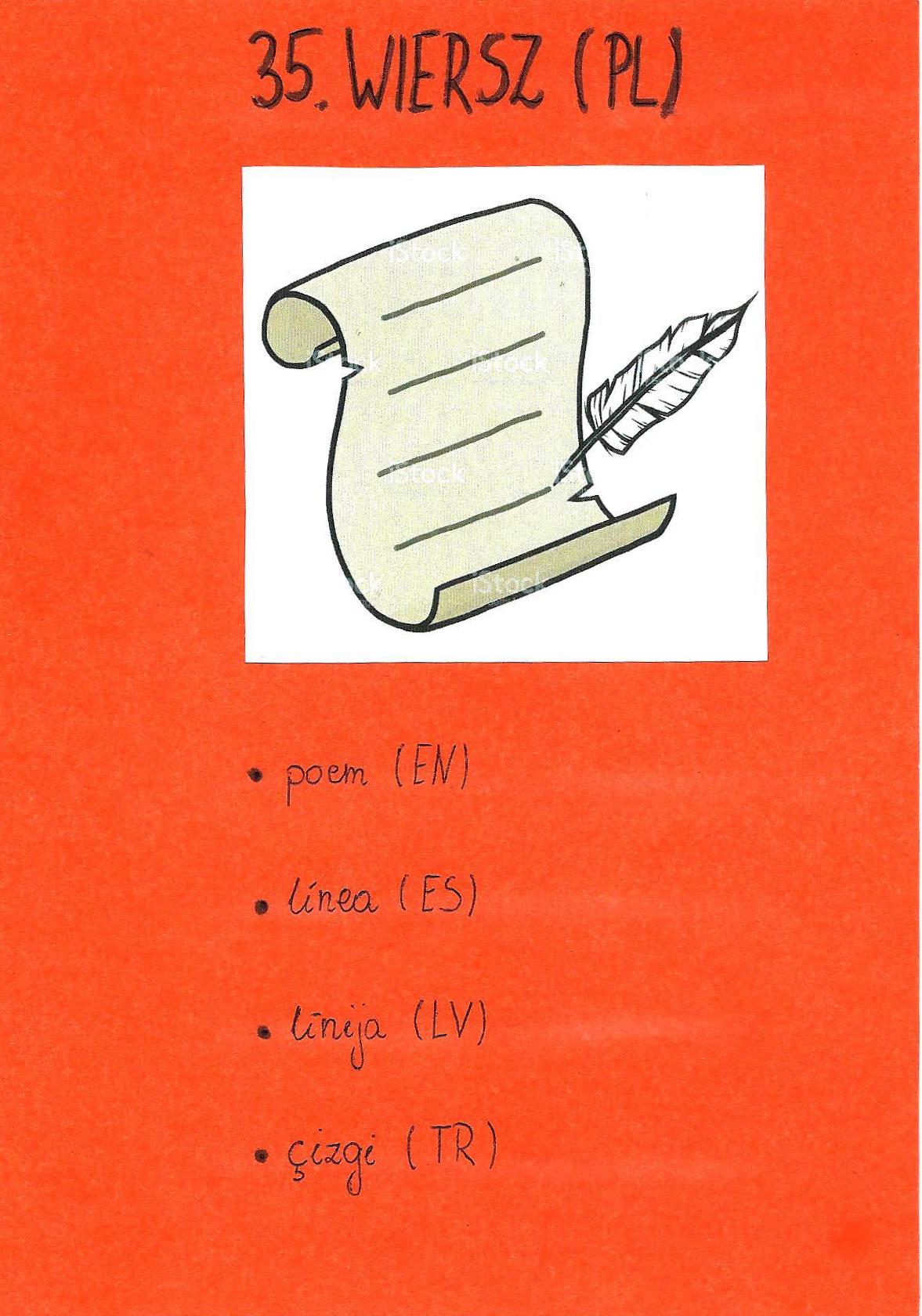 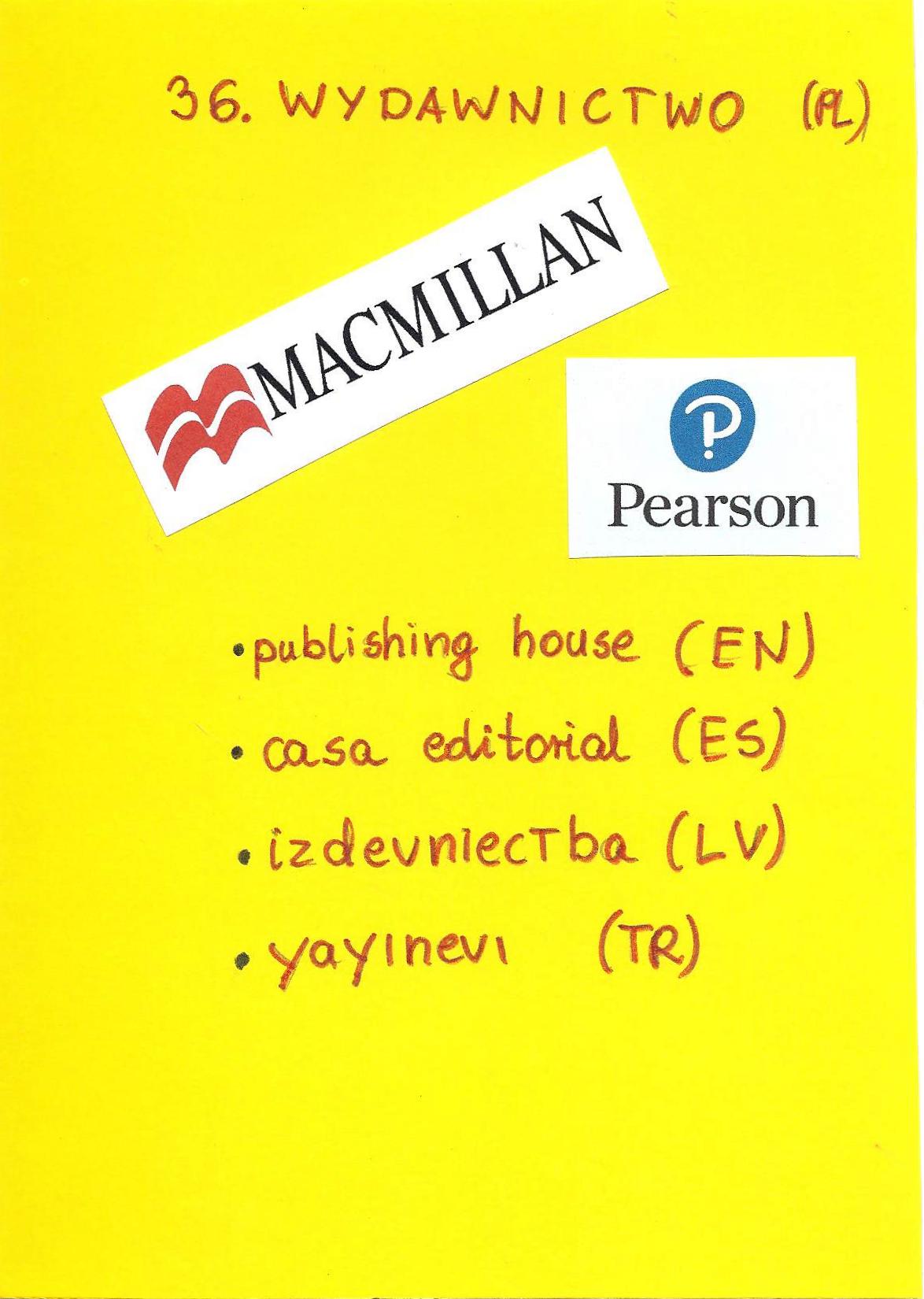                             LATVIJA 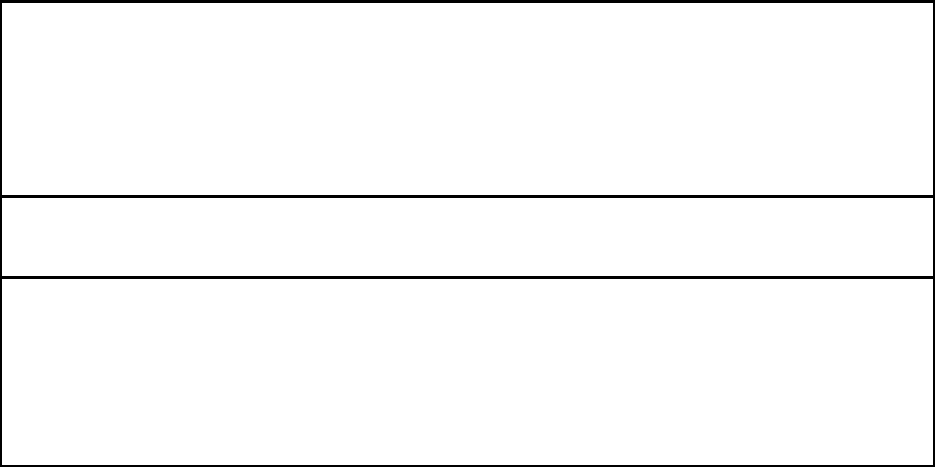                           POLSKA 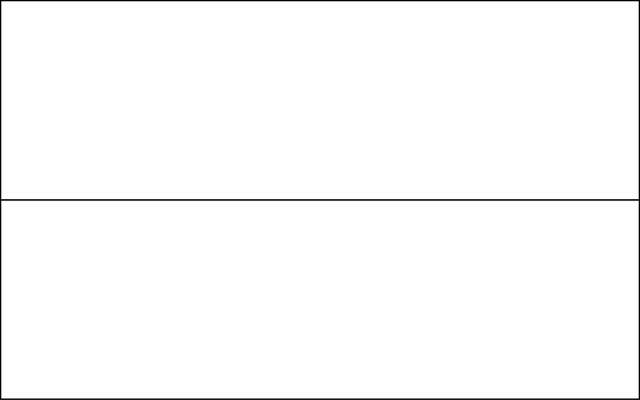                            ESPAÑA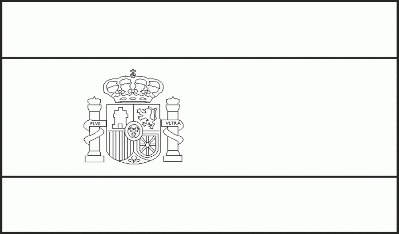                         TÜRKİYE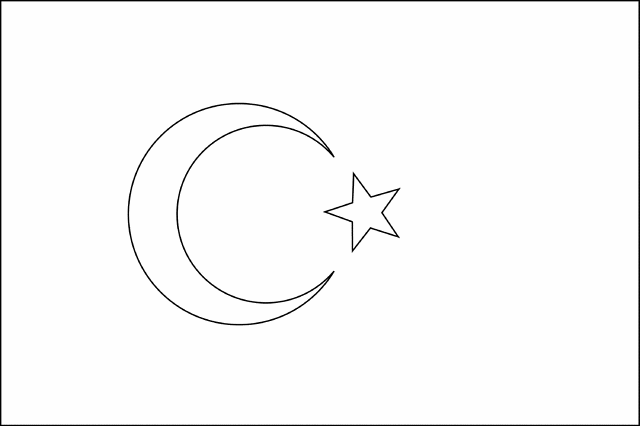 MĀJADOMCASAEVVIRTUVEKUCHNIACOCINAMUTFAKGALDSSTÓŁUNA MESAMASAIZLIETNETONĄCYHUNDIRLAVABODAKŠAWIDELECTENEDORÇATALNAZISNÓŻCUCHILLOBIÇAKGUĻAMISTABASYPIALNIADORMITORIOYATAK ODASIGULTAŁÓŻKOLA CAMAYATAKLOGSOKNOVENTANAPENCERESPILVENSPODUSZKAALMOHADAYASTIKSEGAMIESZAĆMEZCLABATTANIYESKAPISSZAFAVESTUARIODOLAPBALTSBIAŁYBLANCOBEYAZMELNSCZARNYNEGROSIYAHBRŪNSBRĄZOWYMARRÓNKAHVERENGIZILSNIEBIESKIAZULMAVIZAĻŠZIELONYVERDEYEŞILSARKANSCZERWONYROJOKIRMIZIDZELTENSŻÓŁTYAMARILLOSARIPELĒKSSZARYGRISGRIVIOLETSFIOLETOWYVIOLETAMENEKŞEORANŽSPOMARAŃCZOWYNARANJATURUNCUROZĀRÓŻOWYROSAPEMBEDZĪVNIEKIZWIERZĘTAANIMALESHAYVANLARKAĶISKOTGATOKEDISUNSPIESPERROKÖPEKZIRGSKOŃCABALLOATVISTAKURCZAKPOLLOTAVUKCŪKAŚWINIACERDODOMUZGOVSKROWAVACAINEKLAUVALEWLEÓNASLAN                            LATVIJA                           POLSKA                            ESPAÑA                        TÜRKİYEZEBRAZEBRACEBRAZEBRAŽIRAFEŻYRAFAJIRAFAZÜRAFABRUŅURUPUCISŻÓŁWTORTUGAKAPLUMBAĞABRIEDISDROGIQUERIDOGEYİKLAPSALISZORROTİLKİVILKSWILKLOBOKURTLĀCISNIEDŹWIEDŹOSOAYIALNISŁOŚALCEGEYIKPĪLEKACZKAPATOÖRDEKAPĢĒRBSODZIEŻROPAGIYSIKREKLSKOSZULACAMISAGÖMLEKBIKSESSPODNIEPANTALONESPANTOLONJAKAKURTKACHAQUETACEKETŠALLESZALCHALEŞARPCEPUREKAPELUSZSOMBREROŞAPKACIMDIRĘKAWICZKIGUANTESELDIVENZEĶESSKARPETKICALCETINESÇORAPDŽEMPERISSWETERSUÉTERKAZAKDŽINSIDŻINSYJEANSKOTKEPONSKEPONYKEPONSTEPELI KAPLARZĀBAKIBUTYBOTASBOTKEDASCO SŁYCHAĆQUE PASAKONVERSHALĀTSKOCHANIECARIÑOSABAHLIKKLEITASUKIENKAEL VESTIDOELBISEBLŪZEBLUZKABLUSABLUZSOMATORBABOLSOÇANTALAKATSSZALCHALBAŞÖRTÜKORSETEGORSETYCORSÉSKORSEdabanaturanaturalezaDOĞAKOKSJAKI RODZAJQUE TIPO DENE TÜRZĀLETRAWAHIERBASALONZIEDSKWIATFLORÇİÇEKŪDENSWODAAGUASU                            LATVIJA                           POLSKA                            ESPAÑA                        TÜRKİYEKOKA LAPASDREWNIANE LIŚCIEHOJAS DE MADERAAHŞAP YAPRAKLARIBURKĀNIMARCHEWKIZANAHORIASHAVUÇĀBOLIJABŁKAMANZANASELMAĶIRŠICZEREŚNIECEREZASKİRAZZIRGSKOŃCABALLOATPĻAVAŁĄKAPRADERAÇAYIRZEMEZIEMIATIERRAARAZİCĀLISKURCZAKPOLLOCİVCİVSMILTISPIASEKARENAKUMSNIEGSŚNIEG BĘDZIELA NIEVEKARLIETUSDESZCZLLUVIAYAĞMURBIETESBURAKIREMOLACHASPANCARAUGIROŚLINYPLANTASBİTKİLEROGASJAGODYBAYASÇİLEKLAIKSCZASEN EL TIEMPOZAMANPIRMDIENAPONIEDZIAŁEKLUNESPAZARTESIOTRDIENACZWARTEKJUEVESSALITREŠDIENAWESELABODAÇARŞAMBACETURTDIENACZWARTEKJUEVESPERŞEMBEPIEKTDIENAPIĄTEKVIERNESCUMASESTDIENASOBOTASÁBADOCUMARTESİSVĒTDIENAWAKACJEVACACIONESPAZARJANVĀRIS STYCZEŃENEROOCAKFEBRUĀRISLUTYFEBREROŞUBATMARTS MARZECMARZOMARTAPRĪLISKWIECIEŃABRILNİSANMAIJSMAJMAYOMAYISJŪNIJSCZERWIECJUNIOHAZİRANJŪLIJSLIPIECJULIOTEMMUZAUGUSTSSIERPIEŃAGOSTOAĞUSTOSSEPTEMBRISWRZESIEŃSEPTIEMBREEYLÜLOKTOBRISPAŹDZIERNIKOCTUBREEKİMNOVEMBRISLISTOPADNOVIEMBREKASIM                            LATVIJA                           POLSKA                            ESPAÑA                        TÜRKİYEDECEMBRISGRUDZIEŃDICIEMBREARALIKVASARALATOVERANOYAZRUDENSJESIEŃOTOÑOSONBAHARZIEMAZIMAINVIERNOKIŞPAVASARISWIOSNAPRIMAVERAİLKBHARĶERMEŅA DAĻASCZĘŚCI CIAŁAPARTES DEL CUERPOGÖVDE PARÇALARIGALVAGŁOWACABEZABAŞACISOCZYFAROLESGÖZAUSISŁATWEFÁCILKULAKLARDEGUNSNOSÑATABURUNMUTEUSTATROMPAAĞIZKAKLSSZYJACUELLOBOYUNPLECIRAMIONAHOMBROSOMUZROKASRĘKAMANOKOLPLAUKSTASCZYSTELIMPIOELPIRKSTIKUPIĘCOMPRARPARMAKVĒDERSBRZUCHVIENTREMIDEKĀJASPIECZENIAPIERNASAYAKCEĻI SPOSOBYMANERASDIZPĒDASOJCIECEL PADREAYAKDARBĪBAS VĀRDICHARAKTERYSTYKA OPERACYJNACARACTERÍSTICAS DE FUNCIONAMIENTOÇALIŞMA ÖZELLİKLERİRUNĀTMÓWIĆEJECUTARKONUŞUNSKRIETDZIAŁAĆMARCHARKOŞMAKLASĪTCZYTAJLEEROKUSPĒLĒTGRAJJUGAROYUNRAKSTĪTNAPISZESCRIBIRYAZMAKZĪMĒTRYSUJSORTEOÇİZMEKSMAIDĪTUŚMIECHSONRISAGÜLÜMSEMEMĀCĪTIESDOWIEDZIEĆ SIĘAPRENDEÖĞRENİNKLAUSĪTIESPOMOCAYUDADİNLE                            LATVIJA                           POLSKA                            ESPAÑA                        TÜRKİYEDEJOTTANIECDANZADANSDZIEDĀTŚPIEWAĆCANTARŞARKI SÖYLEMEKCIPARILICZBAnumerosSAYIVIENS JEDENUNOBIRDIVIDWADOSIKI TRĪS TRZYTRESÜÇČETRICZTERYCUATRODÖRT PIECIPIĘĆCINCOBEŞ SEŠISZEŚĆSEISALTI SEPTIŅISIEDEMSIETEYEDI ASTOŅIOSIEMOCHOSEKIZ DEVIŅIDZIEWIĘĆNUEVEDOKUZ DESMITDZIESIĘĆDIEZONVIENSPADSMITJEDENAŚCIEONCEON BIRDIVPADSMITDWANAŚCIEDOCEON İKİTRĪSPADSMITTRZYNAŚCIETRECEON ÜÇČETRPADSMITCZTERNAŚCIECATORCEON DÖRTPIECPADSMITPIĘTNAŚCIEQUINCEON BEŞSEŠPADSMITSZESNAŚCIEDIECISÉISON ALTISEPTIŅPADSMITSIEDEMNAŚCIEDIECISIETEON YEDIASTOŅPADSMITOSIEMNAŚCIEDIECIOCHOON SEKIZDEVIŅPADSMITDZIEWIĘTNAŚCIEDIECINUEVEON DOKUZDIVDESMITDWADZIEŚCIAVEINTEYIRMI ĪPAŠĪBAS VĀRDIPRZYMIOTNIKADJETIVOSIFATLABS DOBREBUENAIYISLIKTSZŁYMALOKÖTÜGARŠĪGSSMACZNYRECHUPETELEZIZSILTS CIEPŁYCÁLIDAILIKAUKSTSZIMNAFRÍOSOĞUKKLUSSCICHYSILENCIOSASAKINGARŠDŁUGILARGOUZUNĪSSFILMIKCORTOKISASPOŽSLŚNIĄCYBRILLANTEPARLAKSMAGS CIĘŻKIVILLANOAĞIR                            LATVIJA                           POLSKA                            ESPAÑA                        TÜRKİYEVIEGLSŚWIATŁO LUMÍNICAIŞIKPIEKLĀJĪBAS FRĀZESUPRZEJMY WYRAŻENIACORTÉS FRASESKIBAR TÜMCECIKLABRĪTDZIEŃ DOBRYBUENOS DÍASGÜNAYDINlaBDIENDZIEŃ DOBRYBUENOS DÍASİYI GÜNLERLABVAKARDOBRY WIECZÓBUENAS NOCHESİYI AKŞAMLARARLABUNAKTIDOBRANOCBUENAS NOCHESİYI GECELERLAPNI LŪGTI POWITANIEBIENVENIDOHOŞ GELDINIZUZREDZĒŠANOSPOŻEGNANIEDESPEDIDAHOŞÇA KALPALDIESDZIĘKUJĘGRACIASTEŞEKKÜR EDERİMLŪDZUPROSZĘPOR FAVORLÜTFEN